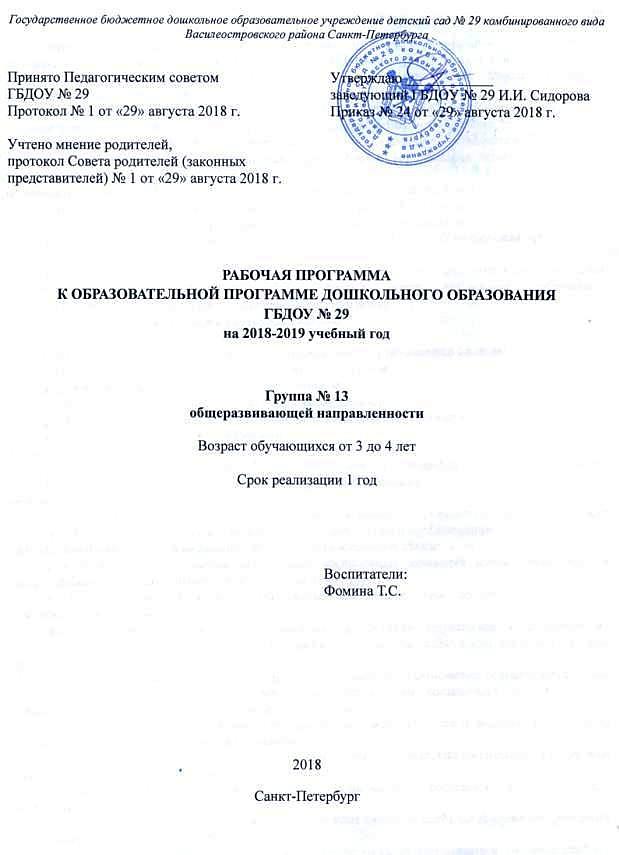 Оглавление1 Часть. Целевая.………………………………..……………………………………………………...21.1. Пояснительная записка	31.2. Цели и задачи	41.3. Планируемые результаты рабочей программы  группы № 13 	112 Часть. Содержательная.	132.1. Учебный план младшей группы  общеразвивающей направленности	132.2. Комплексно-тематическое планирование	143 Часть. Организационная.	….303.1. Организация развивающей предметно-пространственной среды.	313.2. Организация работы с родителями	333.3. Список литературы………………………………………………………………………….....411 Часть. Целевая. Пояснительная запискаРабочая программа воспитателей группы № 13 общеразвивающей направленности для детей от 3 до 4 лет на 2018-2019 учебный год разработана в соответствии с:- Уставом ГБДОУ;- Основной образовательной программой дошкольного образования Государственного бюджетного дошкольного образовательного учреждения детского сада № 29 комбинированного вида Василеостровского района Санкт-Петербурга;- Положением о рабочей программе Государственного бюджетного дошкольного образовательного учреждения детского сада № 29 комбинированного вида Василеостровского района Санкт-Петербурга.Программа направлена на создание условий всестороннего развития ребенка, открывающих возможности для его позитивной социализации, его личностного развития, развития инициативы и творческих способностей на основе сотрудничества со взрослыми и сверстниками и соответствующим возрасту видам деятельности; на создание развивающей образовательной среды, которая представляет собой систему условий социализации и индивидуализации детей. Программа составлена на один учебный год с учётом интеграции образовательных областей.Реализация рабочей программы обеспечивает разностороннее развитие детей в возрасте от 3 до 4 лет с учетом их возрастных и индивидуальных особенностей по основным направлениям развития – физическому, социально-коммуникативному, познавательному, речевому и художественно-эстетическому.Содержание Программы в соответствии с требованиями ФГОС ДО включает три основных раздела - целевой, содержательный и организационный. Цели и задачиЦель Рабочей программы группы № 13 ─ создание благоприятных условий для полноценного проживания ребенком дошкольного детства, формирование основ базовой культуры личности, всестороннее развитие психических и физических качеств, в соответствии с возрастными и индивидуальными особенностями, обеспечение безопасности жизнедеятельности дошкольника.Задачи Рабочей программы по пяти образовательным областям.Образовательная область «Социально коммуникативное развитие»-Закреплять навыки организованного поведения в детском саду, дома, на улице.-Продолжать формировать элементарные представления о том, что хорошо и что плохо.-Обеспечивать условия для нравственного воспитания детей.-Поощрять попытки пожалеть сверстника, обнять его, помочь.-Создавать игровые ситуации, способствующие формированию внимательного, заботливого отношения к окружающим.-Приучать детей общаться спокойно, без крика. -Формировать  доброжелательное  отношение  друг  к  другу,-умение делиться с товарищем, опыт правильной оценки хороших и плохих поступков.-учить жить дружно, вместе пользоваться игрушками, книгами, помогать друг другу.-приучать детей к вежливости (учить здороваться, прощаться, благодарить за помощь). Ребенок в семье и сообществеОбраз «Я»: постепенно формировать образ «Я»; сообщать детям разнообразные, касающиеся непосредственно их сведения (ты мальчик, у тебя серые глаза, ты любишь играть и т. п.), в том числе сведения о прошлом (не умел ходить, говорить; ел из бутылочки) и о происшедших с ними изменениях (сейчас умеешь правильно вести себя за столом, рисовать, танцевать; знаешь «вежливые» слова). Семья: беседовать с ребенком о членах его семьи (как зовут, чем занимаются, как играют с ребенком и пр.).Детский сад: формировать у детей положительное отношение к детскому саду; обращать их внимание на красоту и удобство оформления групповой  комнаты, раздевалки (светлые  стены, красивые занавески, удобная мебель, новые игрушки, в книжном уголке аккуратно расставлены книги с яркими картинками).Знакомить детей с оборудованием и оформлением участка для игр и  занятий, подчеркивая его красоту, удобство, веселую, разноцветную окраску строений. Обращать внимание детей на различные растения, на их разнообразие и красоту. Вовлекать детей в жизнь группы, воспитывать стремление поддерживать чистоту и порядок в группе, формировать бережное отношение к игрушкам, книгам, личным вещам и пр. Формировать чувство общности, значимости каждого ребенка для детского сада. Совершенствовать умение свободно ориентироваться в помещениях и на участке детского сада. Формировать уважительное отношение к сотрудникам детского сада (музыкальный руководитель, медицинская сестра, заведующая, старший воспитатель и др.), их труду; напоминать их имена и отчества.Культурно – гигиенические навыки: совершенствовать культурно-гигиенические навыки, формировать простейшие навыки поведения во время еды, умывания. Приучать детей следить за своим внешним видом; учить правильно пользоваться мылом, аккуратно мыть руки, лицо, уши; насухо вытираться после умывания, вешать полотенце на место, пользоваться расческой и носовым платком. Формировать элементарные  навыки  поведения за столом: умение правильно пользоваться столовой и чайной ложками, вилкой, салфеткой; не крошить хлеб, пережевывать пищу с закрытым ртом, не разговаривать с полным ртом.Самообслуживание: учить детей самостоятельно одеваться и раздеваться в определенной последовательности (надевать и снимать одежду, расстегивать и застегивать пуговицы, складывать, вешать предметы одежды и т. п.). Воспитывать навыки опрятности, умение замечать непорядок в одежде и устранять его при небольшой помощи взрослых.Общественно-полезный труд: формировать желание участвовать в посильном труде, умение преодолевать небольшие трудности. Побуждать детей к самостоятельному выполнению элементарных поручений: готовить материалы к занятиям (кисти, доски для лепки и пр.), после игры убирать на место игрушки, строительный материал. Приучать соблюдать порядок и чистоту  в помещении и на участке детского сада. Во второй половине года начинать формировать у детей умения, необходимые при дежурстве по столовой (помогать накрывать стол к обеду: раскладывать ложки, расставлять хлебницы (без хлеба), тарелки, чашки и т. п.).Труд в природе: воспитывать желание участвовать в уходе за растениями и животными в уголке природы и на участке: с помощью взрослого кормить рыб, птиц, поливать комнатные растения, растения на грядках, сажать лук, собирать овощи, расчищать дорожки от снега, счищать снег со скамеек.Уважение к труду взрослых: формировать положительное отношение к труду взрослых. Рассказывать детям о понятных им профессиях (воспитатель, помощник воспитателя, музыкальный руководитель, врач, продавец, повар, шофер, строитель),расширять и обогащать представления о трудовых действиях, результатах труда. Воспитывать уважение к людям знакомых профессий. Побуждать оказывать помощь взрослым, воспитывать бережное отношение к результатам их труда.Формирование основ безопасности: безопасное поведение в природе. Формировать представления о простейших взаимосвязях в живой и неживой природе. Знакомить с правилами поведения в природе (не рвать без надобности растения, не ломать ветки деревьев, не трогать животных и др.). Безопасность на дорогах. Расширять ориентировку в окружающем пространстве. Знакомить детей с правилами дорожного движения. Учить различать проезжую часть дороги, тротуар, понимать значение зеленого, желтого и красного сигналов светофора.Формировать первичные представления о безопасном поведении на дорогах (переходить дорогу, держась за руку взрослого). Знакомить с работой водителя. Безопасность собственной жизнедеятельности. Знакомить с источниками опасности дома (горячая плита, утюг и др.). Формировать навыки безопасного передвижения в помещении (осторожно спускаться и подниматься по лестнице, держась за перила; открывать и закрывать двери, держась за дверную ручку). Формировать умение соблюдать правила в играх с мелкими предметами (не засовывать предметы в ухо, нос; не брать их в рот). Развивать умение обращаться за помощью к взрослым.Формировать навыки безопасного поведения в играх с песком, водой, снегом. Образовательная область «Познавательное развитие»Развитие познавательно-исследовательской деятельности.Первичные представления об объектах окружающего мира: формировать умение сосредотачивать внимание на предметах и явлениях предметно-пространственной развивающей среды; устанавливать простейшие связи между предметами и явлениями, делать простейшие обобщения. Учить определять цвет, величину, форму, вес( легкий, тяжелый) предметов; расположение их по отношению к ребенку (далеко, близко, высоко). Знакомить с материалами (дерево, бумага, ткань, глина), их свойствами (прочность, твердость, мягкость). Поощрять исследовательский интерес, проводить простейшие наблюдения. Учить способам обследования предметов, вкючая простейшие опыты (тонет - не тонет, рвется -  не рвется). Учить группировать и классифицировать знакомые предметы (обувь - одежда; посуда чайная, столовая, кухонная).Сенсорное развитие: обогащать чувственный опыт детей, развивать умение фиксировать его в речи. Совершенствовать восприятие (активно включая все органы чувств). Развивать образные представления (используя при характеристике предметов эпитеты и сравнения). Создавать условия для ознакомления детей с цветом, формой, величиной, осязаемыми свойствами предметов (теплый, холодный, твердый, мягкий, пушистый и т. п.); развивать умение воспринимать звучание различных музыкальных инструментов, родной речи. Закреплять  умение  выделять  цвет,  форму,  величину  как  особые свойства предметов; группировать однородные предметы по нескольким сенсорным признакам: величине, форме, цвету. Совершенствовать навыки установления тождества и различия предметов по их свойствам: величине, форме, цвету. Подсказывать  детям  название  форм  (круглая,  треугольная,  прямоугольная и квадратная).Дидактические игры: подбирать предметы по цвету и величине (большие, средние и маленькие; 2–3 цветов), собирать пирамидку из уменьшающихся по размеру колец, чередуя в определенной последовательности 2–3 цвета; собирать картинку из 4–6 частей. В совместных дидактических играх учить детей выполнять постепенно усложняющиеся правила.Приобщение к социокультурным ценностям: продолжать знакомить детей с предметами ближайшего окружения их назначением. Знакомить детей  с театром через мини-спектакли и представления, а также через игры-драматизации по произведениям детской литературы. Знакомить с ближайшим окружением (основными объектами городской/поселковой  инфраструктуры):  дом,  улица,  магазин,  поликлиника, парикмахерская. Рассказывать  детям  о  понятных  им  профессиях  (воспитатель,  помощник воспитателя, музыкальный руководитель, врач, продавец, повар, шофер,  строитель), расширять и обогащать представления о трудовых действиях, результатах труда. Формирование элементарных математических представлений.Количество: развивать умение видеть общий признак предметов группы (все мячи круглые, эти все красные, эти все большие и т. д.). Учить составлять группы из однородных предметов и выделять из них отдельные предметы; различать понятия «много», «один», «по одному», «ни одного»; находить один и несколько одинаковых предметов в окружающей обстановке; понимать вопрос «Сколько?»; при ответе пользоваться словами «много», «один», «ни одного». Сравнивать две равные (неравные) группы предметов на основе взаимного сопоставления элементов (предметов). Познакомить с приемами последовательного наложения и приложения предметов одной группы к предметам другой; учить понимать  вопросы: «Поровну  ли?», «Чего больше (меньше)?»; отвечать на вопросы, пользуясь предложениями типа: «Я на каждый кружок положил грибок. Кружков больше, а грибов меньше» или «Кружков столько же, сколько грибов». Учить  устанавливать  равенство  между  неравными  по  количеству группами предметов путем добавления одного предмета или предметов к меньшей по количеству группе или убавления одного предмета из большей группы.Величина: сравнивать предметы контрастных и одинаковых размеров; при сравнении предметов соизмерять один предмет с другим по заданному признаку величины (длине, ширине, высоте, величине в целом), пользуясь приемами наложения и приложения; обозначать результат сравнения словами (длинный-короткий, одинаковые (равные) по длине, широкий-узкий, одинаковые (равные) по ширине, высокий-низкий, одинаковые (равные) по высоте, большой-маленький, одинаковые (равные) по величине).Форма: познакомить детей с геометрическими фигурами: кругом, квадратом, треугольником. Учить обследовать форму этих фигур, используя зрение и осязание.Ориентировка в пространстве: развивать умение ориентироваться в расположении частей  своего тела и в соответствии с ними различать пространственные направления от себя: вверху -внизу, впереди -сзади (позади), справа -слева. Различать правую и левую руки.Ориентировка во времени: учить ориентироваться в контрастных частях суток: день -ночь, утро -вечер.Ознакомление с миром природы: расширять представления детей о растениях и животных. Продолжать знакомить с домашними животными и их детенышами, особенностями их поведения и питания. Знакомить детей с аквариумными рыбками и декоративными птицами (волнистыми попугайчиками, канарейками и др.).Расширять представления о диких животных (медведь, лиса, белка, еж и др.), о земноводных (на примере лягушки). Учить наблюдать за птицами, прилетающими на участок (ворона, голубь, синица, воробей, снегирь и др.), подкармливать их зимой. Расширять представления детей о насекомых (бабочка, майский жук, божья коровка, стрекоза и др.). Учить отличать и называть по внешнему виду: овощи (огурец, помидор, морковь, репа и др.), фрукты (яблоко, груша, персики и др.), ягоды (малина, смородина и др.). Дать элементарные представления о растениях данной местности: деревьях, цветущих травянистых растениях (одуванчик, мать-и-мачеха и др.). Показать, как растут комнатные растения (фикус, герань и др.). Дать представления о том, что для роста растений нужны земля, вода и воздух. Знакомить с характерными особенностями следующих друг за другом времен года и теми изменениями, которые происходят в связи с этим в жизни и деятельности взрослых и детей. Дать представления о свойствах воды, песка и снега. Учить отражать полученные впечатления в речи и продуктивных видах деятельности. Формировать умение понимать простейшие взаимосвязи в природе (чтобы растение росло, нужно его поливать и т. п.). Знакомить с правилами поведения в природе (не рвать без надобности растения, не ломать ветки деревьев, не трогать животных и др.). Учить замечать и отличать сезонные наблюдения в природе.Образовательная область «Речевое развитие»Развивающая речевая среда: продолжать помогать детям общаться со знакомыми взрослыми и сверстниками посредством поручений (спроси, выясни, предложи помощь, поблагодари и т. п.). Показывать детям образцы общения между взрослыми при заходе в группу (Здравствуйте!) В быту, в самостоятельных играх помогать детям посредством речи взаимодействовать и налаживать контакты «друг с другом»  В целях развития инициативной речи, обогащения и уточнения представлений о предметах ближайшего окружения предоставлять детям для самостоятельного рассматривания картинки, книги, наборы предметов.Продолжать приучать детей слушать рассказы воспитателя о забавных случаях из жизни.Формирование словаря: на основе обогащения представлений о ближайшем окружении продолжать расширять и активизировать словарный запас детей. Уточнять названия и назначение предметов одежды, обуви, головных уборов, посуды, мебели, видов транспорта. Учить детей различать и называть существенные детали и части предметов, особенности поверхности. Некоторые материалы и их свойства (бумага легко рвется и размокает, стеклянные предметы бьются, резиновые игрушки после сжимания восстанавливают первоначальную форму), местоположение (за окном, высоко, далеко, под шкафом. Учить понимать обобщающие слова (одежда, посуда, мебель, овощи, фрукты, птицы и т. п.); называть части суток (утро, день, вечер, ночь); называть домашних животных и их детенышей, овощи и фрукты.Звуковая культура речи: продолжать учить детей внятно произносить в словах гласные и некоторые согласные звуки. Развивать моторику рече- двигательного аппарата, слуховое восприятие, речевой  слух  и  речевое  дыхание,  уточнять  и  закреплять  артикуляцию звуков. Вырабатывать правильный темп речи, интонационную выразительность. Учить отчетливо произносить слова и короткие фразы, говорить спокойно, с естественными интонациями.Грамматический строй речи. Продолжать учить детей согласовывать прилагательные с существительными в роде, числе, падеже; употреблять существительные  с  предлогами (в,  на,  под,  за,  около).  Помогать  детям употреблять  в  речи  имена  существительные  в  форме  единственного и множественного числа, обозначающие животных и их детенышей (утка — утенок — утята);  форму  множественного  числа  существительных в родительном падеже (ленточек, матрешек, книг, груш, слив). Относиться к словотворчеству детей как к этапу активного овладения грамматикой, подсказывать им правильную форму слова. Помогать  получать  из  нераспространенных  простых  предложений (состоят только из подлежащего и сказуемого) распространенные путем введения в них определений, дополнений, обстоятельств; составлять предложения с однородными членами («Мы пойдем в зоопарк и увидим слона, зебру и тигра»).Связная речь: развивать диалогическую форму речи. Вовлекать детей в разговор во время рассматривания предметов, картин, иллюстраций; наблюдений за живыми объектами; после просмотра спектаклей, мультфильмов.  Обучать умению вести диалог с педагогом: слушать и понимать заданный вопрос, понятно отвечать на него, говорить в нормальном темпе, не перебивая говорящего взрослого. Напоминать детям о необходимости говорить «спасибо», «здравствуйте», «до свидания», «спокойной ночи» (в семье, группе). Помогать доброжелательно общаться друг с другом. Формировать потребность делиться своими впечатлениями с воспитателями и родителями.Приобщение к художественной литературе: читать знакомые, любимые  детьми художественные произведения, рекомендованные программой для данного возраста. Воспитывать умение слушать новые сказки, рассказы, стихи. Повторять наиболее интересные, выразительные отрывки из прочитанного произведения, предоставляя детям возможность договаривать слова и несложные для воспроизведения фразы. Учить с помощью воспитателя инсценировать и драматизировать небольшие отрывки из народных сказок. Учить детей читать наизусть потешки и небольшие стихотворения. Продолжать способствовать формированию интереса к книгам. Регулярно рассматривать с детьми иллюстрации.Образовательная область «Художественно эстетическое развитие»Развивать эстетические чувства детей, художественное восприятие, содействовать возникновению положительного эмоционального отклика на литературные и музыкальные произведения, красоту окружающего мира, произведения народного и профессионального искусства (книжные иллюстрации, изделия народных промыслов, предметы быта, одежда). Подводить детей к восприятию произведений искусства. Знакомить с элементарными средствами выразительности в разных видах искусства (цвет, звук, форма, движение, жесты), подводить к различению видов искусства через художественный образ. Изобразительная деятельность: развивать эстетическое восприятие; обращать внимание детей на красоту окружающих предметов (игрушки), объектов природы (растения, животные), вызывать чувство радости. Формировать интерес к занятиям изобразительной деятельностью. Учить в рисовании, лепке, аппликации изображать простые предметы и явления, передавая их образную выразительность. Включать в процесс обследования предмета движения обеих рук по предмету, охватывание его руками. Вызывать положительный эмоциональный отклик на красоту природы, произведения искусства (книжные иллюстрации, изделия народных промыслов, предметы быта, одежда). Учить создавать как индивидуальные, так и коллективные композиции в рисунках, лепке, аппликации.Рисование: предлагать детям передавать в рисунках красоту окружающих предметов и природы (голубое небо с белыми облаками; кружащиеся на ветру и падающие на землю разноцветные листья; снежинки и т. п.). Продолжать учить правильно держать карандаш, фломастер, кисть, не напрягая мышц и не сжимая сильно пальцы; добиваться свободного движения руки с карандашом и кистью во время рисования. Учить набирать краску на кисть: аккуратно обмакивать ее всем ворсом в баночку с краской, снимать лишнюю краску о край баночки легким прикосновением ворса, хорошо промывать кисть, прежде чем набрать краску другого цвета. Приучать осушать промытую кисть о мягкую тряпочку или бумажную салфетку. Закреплять знание названий цветов (красный, синий, зеленый, желтый, белый, черный), познакомить с оттенками (розовый, голубой, серый).  Обращать внимание детей на подбор цвета, соответствующего изображаемому предмету. Приобщать детей к декоративной деятельности: учить украшать дымковскими узорами силуэты игрушек, вырезанных воспитателем (птичка, козлик, конь и др.), и разных предметов (блюдечко, рукавички). Формировать  умение  создавать  несложные  сюжетные  композиции, повторяя изображение одного предмета (елочки на нашем участке, неваляшки гуляют) или изображая разнообразные предметы, насекомых и т. п. Учить располагать изображения по всему листу.Лепка: формировать интерес к лепке. Закреплять представления детей о  свойствах  глины,  пластилина, пластической массы и способах лепки. Учить раскатывать комочки прямыми и круговыми движениями. Закреплять умение аккуратно пользоваться глиной, класть комочки и вылепленные предметы на дощечку. Учить детей лепить несложные предметы, состоящие из нескольких частей (неваляшка, цыпленок, пирамидка и др.). Предлагать объединять вылепленные фигурки в коллективную композицию (неваляшки водят хоровод, яблоки лежат на тарелке и др.). Вызывать радость от восприятия результата общей работы.Аппликация: приобщать детей к искусству аппликации, формировать интерес к этому виду деятельности. Учить предварительно выкладывать (в определенной последовательности) на листе бумаги готовые детали разной формы, величины, цвета, составляя изображение (задуманное ребенком или заданное воспитателем), и наклеивать их. Учить аккуратно пользоваться клеем и кисточкой. Учить создавать в аппликации на бумаге разной формы (квадрат, розета и др.) предметные и декоративные композиции из геометрических форм и природных материалов.Конструктивно-модельная деятельность: подводить детей к простейшему анализу созданных построек. Совершенствовать конструктивные умения, учить различать, называть и использовать основные строительные детали (кубики, кирпичики, пластины, цилиндры, трехгранные призмы), сооружать новые постройки, используя полученные ранее умения (накладывание, приставление, прикладывание), использовать в постройках детали разного цвета. Вызывать чувство радости при удавшейся постройке. Изменять постройки двумя способами: заменяя одни детали другими или надстраивая их в высоту, длину (низкая и высокая башенка, короткий и длинный поезд). Продолжать учить детей обыгрывать постройки, объединять их по сюжету.Музыкальная деятельность: воспитывать у детей эмоциональную отзывчивость на музыку. Познакомить с тремя музыкальными жанрами: песней, танцем, маршем. Способствовать развитию музыкальной памяти. Формировать умение узнавать знакомые песни, пьесы; чувствовать характер музыки (веселый, бодрый, спокойный), эмоционально на нее реагировать.Слушание. Учить слушать музыкальное произведение до конца, понимать характер музыки, узнавать и определять, сколько частей в произведении. Развивать способность различать звуки по высоте в пределах октавы. Совершенствовать умение различать звучание музыкальных игрушек, детских музыкальных инструментов (музыкальный молоточек, шарманка, погремушка, барабан, бубен, металлофон и др.).Пение. Способствовать развитию певческих навыков: петь без напряжения в одном темпе со всеми, чисто и ясно произносить слова, передавать характер песни (весело, протяжно, ласково, напевно).Песенное творчество. Учить допевать мелодии колыбельных песен на слог «баю-баю» и веселых мелодий на слог «ля-ля». Формировать навыки сочинительства веселых и грустных мелодий по образцу.Музыкально-ритмические движения. Учить двигаться в соответствии с двухчастной формой музыки и силой ее звучания (громко, тихо); реагировать на начало звучания музыки и ее окончание. Совершенствовать навыки основных движений (ходьба и бег). Учить маршировать вместе со всеми и индивидуально, бегать легко, в умеренном и быстром темпе под музыку. Улучшать качество исполнения танцевальных движений: притопывать попеременно двумя ногами и одной ногой. Развитие танцевально-игрового творчества: стимулировать самостоятельное выполнение танцевальных движений под плясовые мелодии. Учить более точно выполнять движения, передающие характер изображаемых животных.Образовательная область «Физическое развитие»Формирование начальных представлений о здоровом образе жизни: развивать умение различать и называть органы чувств (глаза, рот, нос, уши), дать представление об их роли в организме и о том, как их беречь и ухаживать за ними.  Дать представление о полезной и вредной пище; об овощах и фруктах, молочных продуктах, полезных для здоровья человека.  Формировать представление о том, что утренняя зарядка, игры, физические  упражнения вызывают хорошее настроение; с помощью сна восстанавливаются силы. Познакомить детей с упражнениями, укрепляющими различные органы и системы организма. Дать представление о необходимости закаливания. Дать представление о ценности здоровья; формировать желание вести здоровый образ жизни. Формировать умение сообщать о своем самочувствии взрослым, осознавать необходимость лечения. Формировать потребность в соблюдении навыков гигиены и опрятности в повседневной жизни.Физическая культура: продолжать развивать разнообразные виды движений. Учить детей ходить и бегать свободно, не шаркая ногами, не опуская головы, сохраняя перекрестную координацию движений рук и ног. Приучать действовать совместно. Учить строиться в колонну по одному, шеренгу, круг, находить свое место при построениях. Закреплять умение энергично отталкивать мячи при катании, бросании. Продолжать учить ловить мяч двумя руками одновременно. Обучать хвату за перекладину во время лазанья. Закреплять умение ползать.Учить сохранять правильную осанку в положениях сидя, стоя, в движении, при выполнении упражнений в равновесии. Учить реагировать на сигналы «беги», «лови», «стой» и др.; выполнять правила в подвижных играх.Развивать самостоятельность и творчество при выполнении физических упражнений, в подвижных играх.Подвижные игры: развивать активность и творчество детей в процессе двигательной деятельности. Организовывать игры с правилами. Поощрять самостоятельные игры с каталками, автомобилями, тележками, велосипедами, мячами, шарами. Воспитывать у детей умение соблюдать элементарные правила, согласовывать движения, ориентироваться в пространстве.1.3. Планируемые результаты рабочей программы группы № 13Самообслуживание и элементарный бытовой труд.-Приучен к опрятности (замечает непорядок в одежде, устраняет его при небольшой помощи взрослых).-Владеет простейшими навыками поведения во время еды, умывания.-Умеет самостоятельно одеваться и раздеваться в определенной последовательности.-Может помочь накрыть стол к обеду.Двигательная деятельность-Умеет ходить прямо, не шаркая ногами, сохраняя заданное воспитателем направление.                                                                          -Умеет бегать, сохраняя равновесие, изменяя направление, темп бега в соответствии с указаниями воспитателя.-Сохраняет равновесие при ходьбе и беге по ограниченной плоское при перешагивании через предметы.-Может ползать на четвереньках, лазать по лесенке-стремянке, гимнастической стенке произвольным способом.-Энергично отталкивается в прыжках на двух ногах, прыгает в длин] с места не менее чем на 40 см.-Может катать мяч в заданном направлении с расстояния 1,5 м, бросать мяч двумя руками от груди, из-за головы; ударять мячом об пол, бросать вверх 2-3 раза подряд и ловить; метать предметы правой и левой рукой на расстояние не менее 5 м.Игровая деятельность-Может принимать на себя роль, непродолжительно взаимодействовав со сверстниками в игре от имени героя.-Умеет объединять несколько игровых действий в единую сюжетную линию; отражать в игре действия с предметами и взаимоотношения людей-Способен придерживаться игровых правил в дидактических играх.-Способен следить за развитием театрализованного действия и эмоционально на него отзываться (кукольный, драматический театры).-Разыгрывает по просьбе взрослого и самостоятельно небольшие отрывки из знакомых сказок.-Имитирует движения, мимику, интонацию изображаемых героев. Может принимать участие в беседах о театре (театр — актеры — зрители, поведение людей в зрительном зале).Конструктивная деятельность-Знает, называет и правильно использует детали строительного материала.-Умеет располагать кирпичики, пластины вертикально.-Изменяет постройки, надстраивая или заменяя одни детали другими.Познавательно- исследовательская деятельность-Умеет группировать предметы по цвету, размеру, форме (отбирать все красные, все большие, все круглые предметы и т.д.).-Может составлять при помощи взрослого группы из однородных предметов и выделять один предмет из группы.-Умеет находить в окружающей обстановке один и много одинаковых предметов.-Правильно определяет количественное соотношение двух групп предметов; понимает конкретный смысл слов: «больше», «меньше», «столько же».- Различает круг, квадрат, треугольник, предметы, имеющие углы и круглую форму.-Понимает смысл обозначений: вверху /внизу, впереди /сзади, слева/справа, на, над, под, верх- низ. Понимает смысл слов: «утро», «вечер», «день», «ночь».  Называет знакомые предметы, объясняет их назначение, выделяет и называет признаки (цвет, форма, материал).-Ориентируется в помещениях детского сада.-Называет свой город Санкт-Петербург-Знает и называет некоторые растения, животных и их детенышей.-Выделяет наиболее характерные сезонные изменения в природе.-Проявляет бережное отношение к природе.Коммуникативная деятельность-Рассматривает сюжетные картинки.-Отвечает на разнообразные вопросы взрослого, касающиеся ближайшего окружения.-Использует все части речи, простые нераспространенные предложения и предложения с однородными членами.-Соблюдает элементарные правила поведения в детском саду. Соблюдает элементарные правила взаимодействия с растениями и животными.-Имеет элементарные представления о правилах дорожного движения.Восприятие художественной литературы и фольклора-Пересказывает содержание произведения с опорой на рисунки в книге, на вопросы воспитателя.-Называет произведение (в произвольном изложении), прослушав от рывок из него.-Может прочитать наизусть небольшое стихотворение при помощи взрослого.Изобразительная деятельностьРисование. Изображает отдельные предметы, простые по композиции и незамысловатые по содержанию сюжеты.Подбирает цвета, соответствующие изображаемым предметам.Правильно пользуется карандашами, фломастерами, кистью и красками,Лепка. Умеет отделять от большого куска глины небольшие комочки, раскатывать их прямыми и круговыми движениями ладоней.Лепит различные предметы, состоящие из 1-3 частей, используя разнообразные приемы лепки.Аппликация. Создает изображения предметов из готовых фигур.Украшает заготовки из бумаги разной формы.Подбирает цвета, соответствующие изображаемым предметам и по собственному желанию; умеет аккуратно использовать материалы.Музыкальная деятельность-Слушает музыкальное произведение до конца.-Узнает знакомые песни.-Различает звуки по высоте (в пределах октавы).-Замечает изменения в звучании (тихо и громко).-Поет, не отставая и не опережая других.-Умеет выполнять танцевальные движения: кружиться в парах, притопывать попеременно ногами, двигаться под музыку с предметами (флажки листочки, платочки и т.п.).-Различает и называет детские музыкальные инструменты (металлофон барабан и др.)2 Часть. Содержательная.2.1. Учебный план младшей группы № 13 общеразвивающей направленностиПродолжительность учебной недели - 5 дней (понедельник – пятница)Продолжительность учебного года - с 3 сентября по 31 августа.Программа реализуется:-в форме непрерывной образовательной деятельности (НОД или занятие), для которой выделено в режиме дня специально отведенное время по расписанию;-в форме образовательной деятельности в режимных моментах (ОДвРМ) в течение дня (в игровой и совместной деятельности, на прогулке, в утренний и вечерний отрезок времени и пр.).Количество НОД (занятий) в неделю/в год по образовательным областям:Период с 3 сентября 2018 года по 31 мая 2019 годаПериод с 3 июня по 30 августа 2019 года2.2. Комплексно-тематическое планированиедля детей 3-4 лет, гр. № 13.В конце каждой недели- итоговое мероприятие по пройденной теме.(см. календарный план)Образовательная область «Социально-коммуникативное развитие»Образовательная область «Познавательное развитие»Образовательная область «Речевое развитие»Образовательная  область  «Художественно-эстетическое развитие».Театральная деятельностьЦель - создать благоприятные условия для развития личности ребёнка, психологически раскрепощенного, способного к творческой деятельности в любой области деятельности.Приобщение к лучшими образцами культуры разных стран и народов: русскими народными и народными сказками разных стран, сказками и сочинениями русских и зарубежных авторов. Задача - развитие нравственных ориентиров, оценочных суждений, логического мышления, творческой инициативы. Научить свободно и пластично двигаться, участвовать,  в том числе - петь, танцевать, соло и в группе.Развивать память, воображение, эмоциональность, развивать музыкальные  и художественные способности. Расширение мировоззрения, общего культурного кругозора, пополнение словарного багажа. Воспитание волевых качеств, творческой активности. Умения сосредоточиться на коллективной работе, добиваясь согласованности в совместной деятельности, развивать в себе такие качества, как взаимопомощь, сопереживание. Проявлять смелость в показе своих способностей перед публикой.Образовательная область «Физическое развитие»3 Часть. Организационная.3.1. Организация развивающей предметно-пространственной среды.3.2. Организация работы с родителямиЦель взаимодействия с родителями — сделать родителей активными участниками образовательного процесса, оказав им помощь в реализации ответственности за воспитание и обучение детей.Задачи взаимодействия с семьёй:постоянно изучать запросы и потребности в дошкольном образовании семей;повышать компетентность родителей по вопросам общения с детьми. Учить родителей общаться с детьми третьего года жизни в формах, адекватных их возрасту; нетравмирующим приёмам управления поведением детей;убеждать родителей в необходимости соблюдения единого с детским садом режима дня для ребёнка третьего года жизни;учить родителей разнообразным формам организации досуга с детьми в семье; создавать ситуации приятного совместного досуга детей и родителей в детском саду; условия для доверительного, неформального общения педагогов с родителями;Основные направления взаимодействия с семьей:обеспечение комфортной адаптации ребёнка и его семьи к условиям детского сада;установление контакта с родителями и согласование с ними целей и ценностей образовательной деятельности;формирование здоровья детей, привычки к ЗОЖу;обеспечение постоянной содержательной информации о жизни детей в детском саду (в группе детского сада);предоставление родителям возможности повысить педагогическую компетентность, узнать больше о возрастных особенностях детей, об особенностях развития ребёнка в дошкольном возрасте;создание ситуации приятного совместного досуга с участием семей детей;создание условий для реализации творческого потенциала семьи в организации жизни детей в детском саду.Формы сотрудничества с семьей:общая лекция об особенностях ребёнка соответствующего возраста с общими рекомендациями по созданию дома развивающей среды;выдача каждой семье печатной памятки, в которой содержится краткое резюме положений лекции;подбор и размещение соответствующего справочного материала на стенде для родителей;индивидуальные консультации с учётом особенностей каждого ребёнка (подвижность, темперамент, интересы и т. п.);семинар-практикум;мастер-класс;дискуссионный клуб;круглый стол.Содержание работы по данным направлениям с учётом предлагаемых форм взаимодействия можно представить следующим образом:в части обеспечения комфортной адаптации ребёнка и семьи к детскому саду: формировать доверие родителей и детей к воспитателям группы; помогать ребёнку и родителям осваивать новое пространство; помогать родителям осваивать осуществление всех основных режимных моментов — приёма пищи, сна, посещения туалета, прогулки (одевание и раздевание),  игры в дошкольной организации с целью синхронизации организации жизни ребёнка в семье и в детском саду; обеспечивать установление контактов со сверстниками; обеспечивать снижение общей тревожности родителей; реализовывать заочное знакомство с группой в семье по фотографиям и в иной форме; создавать и реализовывать традицию приёма нового ребёнка при его первом приходе; обеспечивать поддержку инициатив ребёнка и оказывать ему необходимую помощь в режимных моментах по его инициативе; предоставлять детям возможность привыкать к детскому саду, постепенно увеличивая продолжительность пребывания; создавать условия для совместного пребывания малыша с родителями; составлять план приёма детей в группу; помогать родителям выбрать правильную линию поведения с ребёнком на период адаптации;в части формирования здоровья детей, построения индивидуальных программ укрепления здоровья ребёнка: проводить регулярные профилактические медицинские осмотры детей и формировать рекомендации врачей-специалистов для сохранения и укрепления здоровья детей; организовывать индивидуальное консультирование родителей по вопросам охраны и укрепления здоровья детей с привлечением специалистов детской поликлиники, медицинских работников и педагогов дошкольной организации; формировать индивидуальные информационные листки для родителей с рекомендациями по вопросам физического развития детей; синхронизировать режим дня в дошкольной организации и в семье ребёнка, согласовывать режим питания, с тем чтобы сохранить здоровье ребёнка; привлекать родителей к участию в спортивных праздниках, днях здоровья, побуждая их поддерживать двигательную активность детей;в части установления контакта с родителями и согласования целей и ценностей образовательной деятельности: рассказывать об образовательной организации и программе её деятельности (руководитель дошкольной образовательной организации); использовать наглядную информацию на стенах организации; создавать печатную информацию об образовательной организации, выдаваемую на руки родителям; проводить анкетирование родителей с целью определения их потребностей в повышении педагогической компетенции;в части обеспечения постоянной содержательной информации о жизни детей в группе: создавать информационные стенды (информационные папки), обеспечивая сменяемость материалов на них. При отборе содержания стендов учитывать родительские интересы; проводить выставки детских работ; рассказывать родителям о жизни детей в группе и отвечать на вопросы в рамках временного регламента и равноправия; создавать фотоальбомы, посвящённые детским праздникам, ежедневной работе с детьми, организации прогулок, иных интересных мероприятий (конкурсов, викторин, встреч детей с интересными людьми, экскурсий и т. д.);План мероприятий с родителями группы № 13Сентябрь3.3. Список литературы1. Примерное комплексно-тематическое планирование к программе ''От рождения до школы'' под редакцией Н.Е. Вераксы, Т.С. Комаровой, М.А. Васильевой. Для занятий с детьми 3-4 лет. ФГОС, 2015  Гарбова В.В., Губанова Н.Ф., Дыбина О.В.2. Ознакомление с природой в детском саду.  Младшая группа.  ФГОС, 2015 г Соломенникова О.А.3. Оздоровительная гимнастика. Комплексы упражнений для детей 3-7 лет.ФГОС,2015 г Пензулаева Л.И.4. Интеграция в воспитательно-образовательной работе детского сада. ФГОС, 2015 г Камарова Т.С., Зацепина М.Б.5. Ознакомление с предметным и социальным окружением.  Вторая младшая группа.   ФГОС, 2015 Г. Дыбина О.В.6. Изобразительная деятельность в детском саду. Младшая группа. Для занятий с детьми 3-4 лет. ФГОС, 2015 г. Комарова Т.С.7. Формирование элементарных математических представлений. Младшая группа. Для занятий с детьми 3-4 лет. Методическое пособие. ФГОС, 2015 г.                                Помораева И.А., Позина В.А.8. Развитие художественных способностей дошкольников. 3-7 лет. ФГОС, 2015 г.      Комарова Т.С.9. Сборник подвижных игр 2-7 лет. ФГОС, 2015 г. Стерпаненкова Э.Я10.Грамматика в картинках для занятий с детьми  3-7 лет. Один-много. ФГОС, 2015 г.11. Грамматика в картинках для занятий с детьми  3-7 лет. Антонимы.  Глаголы. ФГОС , 2015 г.12. Грамматика в картинках для занятий с детьми  3-7 лет. Ударение. ФГОС, 2015 г.13. Грамматика в картинках для занятий с детьми  3-7 лет. Словообразование. ФГОС, 2015 г.14. Грамматика в картинках для занятий с детьми  3-7 лет. Множественное число. ФГОС, 2015 15. Грамматика в картинках для занятий с детьми  3-7 лет. Многозначные слова. ФГОС, 2015 г.16. Грамматика в картинках для занятий с детьми  3-7 лет. Говори правильно. ФГОС, 2015 г.17. Грамматика в картинках для занятий с детьми  3-7 лет. Антонимы. Прилагательные. ФГОС, 2015 г. Бывшева А.18. Примерное комплексно-тематическое планирование к программе "От рождения до школы". Вторая младшая группа, 2012 г. Комарова Т.С., Веракса Н.Е., Васильева М.А.19. Развитие речи в детском саду. Младшая группа ФГОС, 2014 г. Гербова В.В.20. Развитие речи детей 3-5 лет ФГОС, 2016 г. О.С.Ушакова21. Развитие игровой деятельности. Младшая группа. ФГОС, 2015 г. Н.Ф. Губанова22. Образовательный процесс. Планирование на каждый день. Младшая группа 3-4 лет. ФГОС, 2015 Т.В. Никитина., О.Н. Смольякова., В.Н. Мезенцева.23. Физическая культура в детском саду. Вторая младшая группа. ФГОС, 2014 г.                      Л.И. Пензулаева.24. Развивающие занятия с детьми 3-4 лет под редакцией А.А. Парамоновой. 2014 г.25. Планирование образовательной деятельности с дошкольниками в режиме дня. Вторая младшая группа.  Е.Е. Корненчева.,  Н.И.Грачева  2013 г.№ группы, возрастФизическое развитие (в неделю/за период)Познавательное развитие (в неделю/за период)Познавательное развитие (в неделю/за период)Речевое развитие (в неделю/за период) Художественно-эстетическое развитие (в неделю/за период)Художественно-эстетическое развитие (в неделю/за период)Художественно-эстетическое развитие (в неделю/за период)Итого в неделю/за период№ группы, возрастФизическое развитие (в неделю/за период)Окружающий мир Математика Речевое развитие (в неделю/за период) Рисование Лепка/аппликация Музыка Итого в неделю/за периодгруппы общеразвивающей направленности группы общеразвивающей направленности группы общеразвивающей направленности группы общеразвивающей направленности группы общеразвивающей направленности группы общеразвивающей направленности группы общеразвивающей направленности группы общеразвивающей направленности группы общеразвивающей направленности 13 (3-4 года)3/962/64-2/641/321/322/6411/352№ группы, возрастФизическое развитие Познавательное развитие Познавательное развитие Речевое развитие Художественно-эстетическое развитиеХудожественно-эстетическое развитиеХудожественно-эстетическое развитиеИтого в неделю/за период№ группы, возрастФизическое развитие Окружающий мир Математика Речевое развитие Рисование Лепка/аппликация Музыка Итого в неделю/за периодгруппы общеразвивающей направленности группы общеразвивающей направленности группы общеразвивающей направленности группы общеразвивающей направленности группы общеразвивающей направленности группы общеразвивающей направленности группы общеразвивающей направленности группы общеразвивающей направленности группы общеразвивающей направленности 13 (3-4 года)3/36-----2/245/60сентябрь1«Мой любимый детский сад». Участок детского сада. Групповая комната. Игрушки (мяч, кубик, машина, мишка, кукла, юла, пирамидка, ведро, совок, лопатка, барабан). Дети и взрослые в детском саду.»сентябрь2«Человек. Части тела и лица». Культурно-гигиенические навыки. Дружба и взаимопомощь. Безопасное поведение и самосохранение. Правила дорожного движения.сентябрь3«Части тела и лица». Одежда. Обувь. Головные уборы. Осенняя одежда.сентябрь4«Овощи» Огурец, помидор, капуста, морковьоктябрь1«Фрукты»Яблоко, груша, лимон, бананоктябрь2«Осень. Сад-огород».октябрь3«Ягоды. Лес».(лес, гриб, ягода, шляпка, ножка, лисичка, мухомор, земляника, малина,  корзина, компот, суп, сок)октябрь4«Деревья» «Поздняя осень».(береза, дуб, клен, ель, ствол, ветки, листья, шишка, желудь)ноябрь1 «Игрушки» знакомство с народной культурой и традициями (дымковская игрушка)ноябрь2«Дикие животные и их детеныши»(заяц, лиса, волк, медведь, белка, еж, зайчонок, лисенок, медвежонок, волчонок, лапы, хвост, голова, уши, зубы)ноябрь3«Дикие птицы» (птица,  воробей, голубь, ворона, голова, глаза, клюв, туловище, крылья, лапки, хвост, перо, гнездо, корм)ноябрь4«Мама, бабушка», «Семья».(семья, родители, мама, бабушка, открытка)декабрь1«Домашние животные и их детеныши».(собака, щенок, кошка, котенок, корова, коза, козленок, лошадь, свинья,  лапы, ноги, тело, хвост, рога, трава, рыба, кость)декабрь2«Домашние птицы и их птенцы».(курица, петух, цыпленок, утка, утята, птица, перья, голова, тело, клюв, хвост, крылья, лапы, яйца, зерно, червяк)декабрь3 «Зимушка-зима. Ёлочка».зима, мороз, холод, ветер, снег, лед, снежинка, снежок, сосулька)декабрь4«Новый год»(карнавал, хоровод, гирлянда, украшение, Снегурочка, фонарик, подарок, Дед Мороз, елка, шишка, игрушка, огонек)январь2 «Зима. Зимние забавы».(мороз, холод,  снег, сугроб, лед, снежинка. Санки, лыжи, коньки, снеговик, снежки)январь3«Зимняя одежда»(шуба, шарф, шапка, варежки, перчатки, куртка)январь4«Обувь»(обувь, сандалии, тапки, туфли, сапоги, чешки, ботинки)февраль1«Профессии».(Повар, врач, продавец, воспитатель)февраль2«Опасности вокруг нас».  (утюг, телевизор, правила дорожного движения, спички, газ, розетка)февраль3«День Защитника Отечества» (солдат. Папа, брат, дедушка)февраль4«Внимание дорога!»(светофор, переход, дорога, улица, машина, люди, внимание)март1 «Мамин праздник».(мама, бабушка, сестра, тётя, цветы, праздник, тюльпан, мимоза сюрприз)март2«Весна»(снег, вода, солнце, ручей, лужа, ветер, сосулька, подснежник, мать-и-мачеха)март3«Мебель»(мебель, стол, стул, шкаф, кровать, диван, сиденье, ножки, спинка)март4знакомство с народной культурой и традициями(дымковская игрушка)апрель1 «Транспорт».(машина, грузовик, самолет, корабль, автобус, велосипед, водитель, колесо, руль, дорога)апрель2«Посуда» (посуда, чайник, кастрюля, тарелка, чашка, ложка, вилка, нож)апрель3«Перелетные птицы».(птица, гусь, утка, скворец, голова, глаза, клюв, туловище, крылья, лапки, хвост, перо, яйцо, гнездо, птенцы, червяк)апрель4«Правила дорожного движения».(светофор, переход, дорога, улица, машина, люди, внимание)май1«Деревья». (береза, дуб, клен, ствол, ветки, листочки, почки)май2«Насекомые»(насекомое, жук, бабочка, муравей, божья коровка, голова, крылья, лапки, цветы)май3«Цветы».(цветок, колокольчик, ромашка, одуванчик, букет, корень, стебель, лист)май4«Лето».(Лето. Жарко. Трава, цветы, Деревья зеленые. Насекомые. Птицы, шорты, футболка, панамка)Социализация, развитие общения, нравственное воспитаниеСоциализация, развитие общения, нравственное воспитаниеРазвитие игровой деятельности детейПриобщение к элементарным общепринятым нормам и правилам взаимоотношения со сверстниками и взрослыми (в том числе моральным)Приобщение к элементарным общепринятым нормам и правилам взаимоотношения со сверстниками и взрослыми (в том числе моральным)Приобщение к элементарным общепринятым нормам и правилам взаимоотношения со сверстниками и взрослыми (в том числе моральным)Приобщение к элементарным общепринятым нормам и правилам взаимоотношения со сверстниками и взрослыми (в том числе моральным)Приобщение к элементарным общепринятым нормам и правилам взаимоотношения со сверстниками и взрослыми (в том числе моральным)Формирование гендерной, семейной, гражданской принадлежности, патриотических чувств, чувства принадлежности к мировому сообществуФормирование гендерной, семейной, гражданской принадлежности, патриотических чувств, чувства принадлежности к мировому сообществуФормирование гендерной, семейной, гражданской принадлежности, патриотических чувств, чувства принадлежности к мировому сообществуФормирование гендерной, семейной, гражданской принадлежности, патриотических чувств, чувства принадлежности к мировому сообществуЗадачи Программы ДОУЗадачи Программы ДОУ-Постепенно развивать игровой опыт каждого ребенка.-Помогать открывать новые возможности игрового отражения мира.-Пробуждать интерес к творческим проявлениям в игре и игровому общению со сверстниками.-Развивать умение передавать разные эмоциональные состояния в имитационно-образных играх, сопереживать настроению сверстников в общих делах, играх, занятиях, совместных праздниках.-Развивать доброжелательное отношение детей к близким людям — любовь к родителям, привязанность и доверие к воспитателю, симпатию к другим детям.-Пробуждать эмоциональную отзывчивость детей на состояние близких людей (родителей, воспитателей, детей группы), а также героев сказок, животных и желание помочь — пожалеть, утешить, сказать ласковое слово.-Помогать детям осваивать разные способы взаимодействия со взрослыми и детьми в игре, в повседневном общении и бытовой деятельности.-Постепенно приучать детей к выполнению элементарных правил культуры поведения.-Стимулировать и поощрять гуманные проявления в поведении и деятельности в природе, воспитывать радостные переживания от нравственно положительного поступка.-Развивать доброжелательное отношение детей к близким людям — любовь к родителям, привязанность и доверие к воспитателю, симпатию к другим детям.-Пробуждать эмоциональную отзывчивость детей на состояние близких людей (родителей, воспитателей, детей группы), а также героев сказок, животных и желание помочь — пожалеть, утешить, сказать ласковое слово.-Помогать детям осваивать разные способы взаимодействия со взрослыми и детьми в игре, в повседневном общении и бытовой деятельности.-Постепенно приучать детей к выполнению элементарных правил культуры поведения.-Стимулировать и поощрять гуманные проявления в поведении и деятельности в природе, воспитывать радостные переживания от нравственно положительного поступка.-Развивать доброжелательное отношение детей к близким людям — любовь к родителям, привязанность и доверие к воспитателю, симпатию к другим детям.-Пробуждать эмоциональную отзывчивость детей на состояние близких людей (родителей, воспитателей, детей группы), а также героев сказок, животных и желание помочь — пожалеть, утешить, сказать ласковое слово.-Помогать детям осваивать разные способы взаимодействия со взрослыми и детьми в игре, в повседневном общении и бытовой деятельности.-Постепенно приучать детей к выполнению элементарных правил культуры поведения.-Стимулировать и поощрять гуманные проявления в поведении и деятельности в природе, воспитывать радостные переживания от нравственно положительного поступка.-Развивать доброжелательное отношение детей к близким людям — любовь к родителям, привязанность и доверие к воспитателю, симпатию к другим детям.-Пробуждать эмоциональную отзывчивость детей на состояние близких людей (родителей, воспитателей, детей группы), а также героев сказок, животных и желание помочь — пожалеть, утешить, сказать ласковое слово.-Помогать детям осваивать разные способы взаимодействия со взрослыми и детьми в игре, в повседневном общении и бытовой деятельности.-Постепенно приучать детей к выполнению элементарных правил культуры поведения.-Стимулировать и поощрять гуманные проявления в поведении и деятельности в природе, воспитывать радостные переживания от нравственно положительного поступка.-Развивать доброжелательное отношение детей к близким людям — любовь к родителям, привязанность и доверие к воспитателю, симпатию к другим детям.-Пробуждать эмоциональную отзывчивость детей на состояние близких людей (родителей, воспитателей, детей группы), а также героев сказок, животных и желание помочь — пожалеть, утешить, сказать ласковое слово.-Помогать детям осваивать разные способы взаимодействия со взрослыми и детьми в игре, в повседневном общении и бытовой деятельности.-Постепенно приучать детей к выполнению элементарных правил культуры поведения.-Стимулировать и поощрять гуманные проявления в поведении и деятельности в природе, воспитывать радостные переживания от нравственно положительного поступка.-Обогащать представления детей о людях (взрослых и сверстниках), об особенностях их внешнего вида, половых различиях, о ярко выраженных эмоциональных состояниях, о добрых поступках людей, о семье и родственных отношениях.-Развивать гуманистическую направленность отношения детей к миру, воспитывать эмоциональную отзывчивость и доброжелательность к людям.-Способствовать приобщению к общечеловеческим ценностям.-Обогащать представления детей о людях (взрослых и сверстниках), об особенностях их внешнего вида, половых различиях, о ярко выраженных эмоциональных состояниях, о добрых поступках людей, о семье и родственных отношениях.-Развивать гуманистическую направленность отношения детей к миру, воспитывать эмоциональную отзывчивость и доброжелательность к людям.-Способствовать приобщению к общечеловеческим ценностям.-Обогащать представления детей о людях (взрослых и сверстниках), об особенностях их внешнего вида, половых различиях, о ярко выраженных эмоциональных состояниях, о добрых поступках людей, о семье и родственных отношениях.-Развивать гуманистическую направленность отношения детей к миру, воспитывать эмоциональную отзывчивость и доброжелательность к людям.-Способствовать приобщению к общечеловеческим ценностям.-Обогащать представления детей о людях (взрослых и сверстниках), об особенностях их внешнего вида, половых различиях, о ярко выраженных эмоциональных состояниях, о добрых поступках людей, о семье и родственных отношениях.-Развивать гуманистическую направленность отношения детей к миру, воспитывать эмоциональную отзывчивость и доброжелательность к людям.-Способствовать приобщению к общечеловеческим ценностям.Виды деятельностиВиды деятельностиФормы организации деятельностиФормы организации деятельностиФормы организации деятельностиФормы организации деятельностиФормы организации деятельностиФормы организации деятельностиФормы организации деятельностиФормы организации деятельностиФормы организации деятельностиФормы организации деятельностиНепосредственно образовательная деятельностьНепосредственно образовательная деятельность-Дидактические игры.-Творческие игры (сюжетно-ролевые, строительно-конструктивные, театрализованные, игры-имитации, хороводные, игры-экспериментирования с различными материалами).-Игровые упражнения.-Дидактические игры с элементами движения.-Подвижные игры.-Хороводные игры.-Игры-драматизации.-Подвижные игры имитационного характера.-Игры с правилами.-Рассматривание и сравнение  сюжетных картинок, иллюстраций к знакомым сказкам и потешкам,  произведений искусства.-Следование примеру взрослого в проявлении доброжелательного отношения к окружающим и в соблюдении  элементарных правил культуры поведения.-Дидактические игры.-Творческие игры (сюжетно-ролевые, театрализованные, игры-имитации, хороводные).- Чтение произведений художественной литературы.-Беседы.-Наблюдения.-Решение проблемных  ситуаций.-Просмотр и обсуждение мультфильмов, видеоматериалов.-Рассматривание и сравнение  сюжетных картинок, иллюстраций к знакомым сказкам и потешкам,  произведений искусства.-Следование примеру взрослого в проявлении доброжелательного отношения к окружающим и в соблюдении  элементарных правил культуры поведения.-Дидактические игры.-Творческие игры (сюжетно-ролевые, театрализованные, игры-имитации, хороводные).- Чтение произведений художественной литературы.-Беседы.-Наблюдения.-Решение проблемных  ситуаций.-Просмотр и обсуждение мультфильмов, видеоматериалов.-Рассматривание и сравнение  сюжетных картинок, иллюстраций к знакомым сказкам и потешкам,  произведений искусства.-Следование примеру взрослого в проявлении доброжелательного отношения к окружающим и в соблюдении  элементарных правил культуры поведения.-Дидактические игры.-Творческие игры (сюжетно-ролевые, театрализованные, игры-имитации, хороводные).- Чтение произведений художественной литературы.-Беседы.-Наблюдения.-Решение проблемных  ситуаций.-Просмотр и обсуждение мультфильмов, видеоматериалов.-Рассматривание и сравнение  сюжетных картинок, иллюстраций к знакомым сказкам и потешкам,  произведений искусства.-Следование примеру взрослого в проявлении доброжелательного отношения к окружающим и в соблюдении  элементарных правил культуры поведения.-Дидактические игры.-Творческие игры (сюжетно-ролевые, театрализованные, игры-имитации, хороводные).- Чтение произведений художественной литературы.-Беседы.-Наблюдения.-Решение проблемных  ситуаций.-Просмотр и обсуждение мультфильмов, видеоматериалов.-Рассматривание и сравнение  сюжетных картинок, иллюстраций к знакомым сказкам и потешкам,  произведений искусства.-Следование примеру взрослого в проявлении доброжелательного отношения к окружающим и в соблюдении  элементарных правил культуры поведения.-Дидактические игры.-Творческие игры (сюжетно-ролевые, театрализованные, игры-имитации, хороводные).- Чтение произведений художественной литературы.-Беседы.-Наблюдения.-Решение проблемных  ситуаций.-Просмотр и обсуждение мультфильмов, видеоматериалов.-Дидактические игры.-Творческие игры (сюжетно-ролевые, театрализованные игры, игры-имитации, хороводные).-Игровые упражнения (индивидуальные,  парные, в малой группе).-Рассматривание и сравнение предметных и сюжетных картинок, иллюстраций к знакомым сказкам и потешкам, игрушек,  произведений искусства (народного, декоративно-прикладного, изобразительного).-Просмотр и обсуждение мультфильмов, видеоматериалов.-Дидактические игры.-Творческие игры (сюжетно-ролевые, театрализованные игры, игры-имитации, хороводные).-Игровые упражнения (индивидуальные,  парные, в малой группе).-Рассматривание и сравнение предметных и сюжетных картинок, иллюстраций к знакомым сказкам и потешкам, игрушек,  произведений искусства (народного, декоративно-прикладного, изобразительного).-Просмотр и обсуждение мультфильмов, видеоматериалов.-Дидактические игры.-Творческие игры (сюжетно-ролевые, театрализованные игры, игры-имитации, хороводные).-Игровые упражнения (индивидуальные,  парные, в малой группе).-Рассматривание и сравнение предметных и сюжетных картинок, иллюстраций к знакомым сказкам и потешкам, игрушек,  произведений искусства (народного, декоративно-прикладного, изобразительного).-Просмотр и обсуждение мультфильмов, видеоматериалов.-Дидактические игры.-Творческие игры (сюжетно-ролевые, театрализованные игры, игры-имитации, хороводные).-Игровые упражнения (индивидуальные,  парные, в малой группе).-Рассматривание и сравнение предметных и сюжетных картинок, иллюстраций к знакомым сказкам и потешкам, игрушек,  произведений искусства (народного, декоративно-прикладного, изобразительного).-Просмотр и обсуждение мультфильмов, видеоматериалов.Образовательная деятельность, осуществляемая в ходе режимных моментовОбразовательная деятельность, осуществляемая в ходе режимных моментовПраздники, досуги, развлечения.Реализация детских проектов.Праздники, досуги, развлечения.Реализация детских проектов.Праздники, досуги, развлечения.Реализация детских проектов.Праздники, досуги, развлечения.Реализация детских проектов.Праздники, досуги, развлечения.Реализация детских проектов.Праздники, досуги, развлечения.Реализация детских проектов.Праздники, досуги, развлечения.Реализация детских проектов.Праздники, досуги, развлечения.Реализация детских проектов.Праздники, досуги, развлечения.Реализация детских проектов.Праздники, досуги, развлечения.Реализация детских проектов.Образовательная деятельность, осуществляемая в ходе режимных моментовОбразовательная деятельность, осуществляемая в ходе режимных моментов-Дидактические игры.-Творческие игры (сюжетно-ролевые, строительно-конструктивные, театрализованные, игры-имитации, хороводные, игры-экспериментирования с различными материалами).-Игровые упражнения.-Дидактические игры с элементами движения.-Подвижные игры.-Хороводные игры.-Игры-драматизации.-Подвижные игры имитационного характера.-Игры с правилами.-Дидактические игры.-Творческие игры (сюжетно-ролевые, строительно-конструктивные, театрализованные, игры-имитации, хороводные, игры-экспериментирования с различными материалами).-Игровые упражнения.-Дидактические игры с элементами движения.-Подвижные игры.-Хороводные игры.-Игры-драматизации.-Подвижные игры имитационного характера.-Игры с правилами.-Дидактические игры.-Творческие игры (сюжетно-ролевые, строительно-конструктивные, театрализованные, игры-имитации, хороводные, игры-экспериментирования с различными материалами).-Игровые упражнения.-Дидактические игры с элементами движения.-Подвижные игры.-Хороводные игры.-Игры-драматизации.-Подвижные игры имитационного характера.-Игры с правилами.-Дидактические игры.-Творческие игры (сюжетно-ролевые, строительно-конструктивные, театрализованные, игры-имитации, хороводные, игры-экспериментирования с различными материалами).-Игровые упражнения.-Дидактические игры с элементами движения.-Подвижные игры.-Хороводные игры.-Игры-драматизации.-Подвижные игры имитационного характера.-Игры с правилами.-Рассматривание и сравнение картинок и игрушек. -Следование примеру взрослого в проявлении доброжелательного отношения к окружающим и в соблюдении  элементарных правил культуры поведения.-Чтение художественной литературы.-Участие в образовательных ситуациях, объединяющих детей общей целью и общим результатом деятельности.-Рассматривание и сравнение картинок и игрушек. -Следование примеру взрослого в проявлении доброжелательного отношения к окружающим и в соблюдении  элементарных правил культуры поведения.-Чтение художественной литературы.-Участие в образовательных ситуациях, объединяющих детей общей целью и общим результатом деятельности.-Рассматривание и сравнение картинок и игрушек. -Следование примеру взрослого в проявлении доброжелательного отношения к окружающим и в соблюдении  элементарных правил культуры поведения.-Чтение художественной литературы.-Участие в образовательных ситуациях, объединяющих детей общей целью и общим результатом деятельности.-Рассматривание и сравнение картинок и игрушек. -Следование примеру взрослого в проявлении доброжелательного отношения к окружающим и в соблюдении  элементарных правил культуры поведения.-Чтение художественной литературы.-Участие в образовательных ситуациях, объединяющих детей общей целью и общим результатом деятельности.-Чтение художественной литературы.-Рассматривание и сравнение предметных и сюжетных картинок, иллюстраций к знакомым сказкам и потешкам, игрушек, произведений искусства (народного, декоративно-прикладного, изобразительного).-Рассматривание фотографий (членов семьи, группы детского сада).-Просмотр видеоматериалов.-Чтение художественной литературы.-Рассматривание и сравнение предметных и сюжетных картинок, иллюстраций к знакомым сказкам и потешкам, игрушек, произведений искусства (народного, декоративно-прикладного, изобразительного).-Рассматривание фотографий (членов семьи, группы детского сада).-Просмотр видеоматериалов.Образовательная деятельность, осуществляемая в ходе режимных моментовОбразовательная деятельность, осуществляемая в ходе режимных моментов-Дидактические игры.-Творческие игры (сюжетно-ролевые, строительно-конструктивные, театрализованные, игры-имитации, хороводные, игры-экспериментирования с различными материалами).-Игровые упражнения.-Дидактические игры с элементами движения.-Подвижные игры.-Хороводные игры.-Игры-драматизации.-Подвижные игры имитационного характера.-Игры с правилами.-Дидактические игры.-Творческие игры (сюжетно-ролевые, строительно-конструктивные, театрализованные, игры-имитации, хороводные, игры-экспериментирования с различными материалами).-Игровые упражнения.-Дидактические игры с элементами движения.-Подвижные игры.-Хороводные игры.-Игры-драматизации.-Подвижные игры имитационного характера.-Игры с правилами.-Дидактические игры.-Творческие игры (сюжетно-ролевые, строительно-конструктивные, театрализованные, игры-имитации, хороводные, игры-экспериментирования с различными материалами).-Игровые упражнения.-Дидактические игры с элементами движения.-Подвижные игры.-Хороводные игры.-Игры-драматизации.-Подвижные игры имитационного характера.-Игры с правилами.-Дидактические игры.-Творческие игры (сюжетно-ролевые, строительно-конструктивные, театрализованные, игры-имитации, хороводные, игры-экспериментирования с различными материалами).-Игровые упражнения.-Дидактические игры с элементами движения.-Подвижные игры.-Хороводные игры.-Игры-драматизации.-Подвижные игры имитационного характера.-Игры с правилами.Ситуативные разговорыРешение проблемных ситуаций.Беседы.Игры.Ситуативные разговорыРешение проблемных ситуаций.Беседы.Игры.Ситуативные разговорыРешение проблемных ситуаций.Беседы.Игры.Ситуативные разговорыРешение проблемных ситуаций.Беседы.Игры.Ситуативные разговорыРешение проблемных ситуаций.Беседы.Игры.Ситуативные разговорыРешение проблемных ситуаций.Беседы.Игры.Самостоятельная деятельность детейСамостоятельная деятельность детейДидактические игры.Творческие игры.Просмотр мультфильмов.Рассматривание и сравнение предметных и сюжетных картинок, иллюстраций к знакомым сказкам и потешкам, игрушек, произведений искусства (народного, декоративно-прикладного, изобразительного).Дидактические игры.Творческие игры.Просмотр мультфильмов.Рассматривание и сравнение предметных и сюжетных картинок, иллюстраций к знакомым сказкам и потешкам, игрушек, произведений искусства (народного, декоративно-прикладного, изобразительного).Дидактические игры.Творческие игры.Просмотр мультфильмов.Рассматривание и сравнение предметных и сюжетных картинок, иллюстраций к знакомым сказкам и потешкам, игрушек, произведений искусства (народного, декоративно-прикладного, изобразительного).Дидактические игры.Творческие игры.Просмотр мультфильмов.Рассматривание и сравнение предметных и сюжетных картинок, иллюстраций к знакомым сказкам и потешкам, игрушек, произведений искусства (народного, декоративно-прикладного, изобразительного).Дидактические игры.Творческие игры.Просмотр мультфильмов.Рассматривание и сравнение предметных и сюжетных картинок, иллюстраций к знакомым сказкам и потешкам, игрушек, произведений искусства (народного, декоративно-прикладного, изобразительного).Дидактические игры.Творческие игры.Просмотр мультфильмов.Рассматривание и сравнение предметных и сюжетных картинок, иллюстраций к знакомым сказкам и потешкам, игрушек, произведений искусства (народного, декоративно-прикладного, изобразительного).Дидактические игры.Творческие игры.Просмотр мультфильмов.Рассматривание и сравнение предметных и сюжетных картинок, иллюстраций к знакомым сказкам и потешкам, игрушек, произведений искусства (народного, декоративно-прикладного, изобразительного).Дидактические игры.Творческие игры.Просмотр мультфильмов.Рассматривание и сравнение предметных и сюжетных картинок, иллюстраций к знакомым сказкам и потешкам, игрушек, произведений искусства (народного, декоративно-прикладного, изобразительного).Дидактические игры.Творческие игры.Просмотр мультфильмов.Рассматривание и сравнение предметных и сюжетных картинок, иллюстраций к знакомым сказкам и потешкам, игрушек, произведений искусства (народного, декоративно-прикладного, изобразительного).Дидактические игры.Творческие игры.Просмотр мультфильмов.Рассматривание и сравнение предметных и сюжетных картинок, иллюстраций к знакомым сказкам и потешкам, игрушек, произведений искусства (народного, декоративно-прикладного, изобразительного).Самообслуживание, самостоятельность трудовое воспитаниеРазвитие трудовой деятельностиРазвитие трудовой деятельностиРазвитие трудовой деятельностиВоспитание ценностного отношения к собственному труду, труду других людей и его результатамВоспитание ценностного отношения к собственному труду, труду других людей и его результатамВоспитание ценностного отношения к собственному труду, труду других людей и его результатамВоспитание ценностного отношения к собственному труду, труду других людей и его результатамФормирование первичных представлений о труде взрослых, его роли в обществе и жизни каждого человекаФормирование первичных представлений о труде взрослых, его роли в обществе и жизни каждого человекаФормирование первичных представлений о труде взрослых, его роли в обществе и жизни каждого человекаЗадачи Программы ДОУФормировать первоначальные представления о содержании, способах выполнения отдельных микропроцессов и целостных процессов самообслуживания, связанных с одеванием, умыванием, уходом за внешним видом, поведением за столом во время приема пищи и т.д.Учить расчленять простейшие процессы по самообслуживанию на последовательный ряд действий (микропроцессов), вычленяя в них цель, способы ее осуществления и контроля за качеством результата, правильно называть процессыСпособствовать овладению простейшими микропроцессами самообслуживанияФормировать первоначальные представления о содержании, способах выполнения отдельных микропроцессов и целостных процессов самообслуживания, связанных с одеванием, умыванием, уходом за внешним видом, поведением за столом во время приема пищи и т.д.Учить расчленять простейшие процессы по самообслуживанию на последовательный ряд действий (микропроцессов), вычленяя в них цель, способы ее осуществления и контроля за качеством результата, правильно называть процессыСпособствовать овладению простейшими микропроцессами самообслуживанияФормировать первоначальные представления о содержании, способах выполнения отдельных микропроцессов и целостных процессов самообслуживания, связанных с одеванием, умыванием, уходом за внешним видом, поведением за столом во время приема пищи и т.д.Учить расчленять простейшие процессы по самообслуживанию на последовательный ряд действий (микропроцессов), вычленяя в них цель, способы ее осуществления и контроля за качеством результата, правильно называть процессыСпособствовать овладению простейшими микропроцессами самообслуживанияВоспитать ценностное, бережное отношение к предметам как результату труда других людей, побуждать к отражению полученных впечатлений в играхУчить использовать предметы в соответствии с назначением и свойствамиСпособствовать проявлению положительных эмоций в ходе выполнения трудовых процессов по самообслуживанию, чувство радости от достигнутого результатаВоспитать ценностное, бережное отношение к предметам как результату труда других людей, побуждать к отражению полученных впечатлений в играхУчить использовать предметы в соответствии с назначением и свойствамиСпособствовать проявлению положительных эмоций в ходе выполнения трудовых процессов по самообслуживанию, чувство радости от достигнутого результатаВоспитать ценностное, бережное отношение к предметам как результату труда других людей, побуждать к отражению полученных впечатлений в играхУчить использовать предметы в соответствии с назначением и свойствамиСпособствовать проявлению положительных эмоций в ходе выполнения трудовых процессов по самообслуживанию, чувство радости от достигнутого результатаВоспитать ценностное, бережное отношение к предметам как результату труда других людей, побуждать к отражению полученных впечатлений в играхУчить использовать предметы в соответствии с назначением и свойствамиСпособствовать проявлению положительных эмоций в ходе выполнения трудовых процессов по самообслуживанию, чувство радости от достигнутого результатаПоддерживать естественный интерес к деятельности взрослыхФормировать первоначальные представления о хозяйственно-бытовом труде взрослых дома и в детском саду (мытье посуды, пола, вытирание пыли, смена постельного белья, подметание дорожек и т.д.), понимание его направленности на заботу о детях и близких им людяхПоддерживать естественный интерес к деятельности взрослыхФормировать первоначальные представления о хозяйственно-бытовом труде взрослых дома и в детском саду (мытье посуды, пола, вытирание пыли, смена постельного белья, подметание дорожек и т.д.), понимание его направленности на заботу о детях и близких им людяхПоддерживать естественный интерес к деятельности взрослыхФормировать первоначальные представления о хозяйственно-бытовом труде взрослых дома и в детском саду (мытье посуды, пола, вытирание пыли, смена постельного белья, подметание дорожек и т.д.), понимание его направленности на заботу о детях и близких им людяхВиды деятельностиФормы организации деятельностиФормы организации деятельностиФормы организации деятельностиФормы организации деятельностиФормы организации деятельностиФормы организации деятельностиФормы организации деятельностиФормы организации деятельностиФормы организации деятельностиФормы организации деятельностиНепосредственно образовательная деятельностьНаблюдение за трудом взрослыхРассматривание предметов, иллюстраций, фотографийПрактические действия с предметами или картинкамиСамообслуживаниеНаблюдение за трудом взрослыхРассматривание предметов, иллюстраций, фотографийПрактические действия с предметами или картинкамиСамообслуживаниеНаблюдение за трудом взрослыхРассматривание предметов, иллюстраций, фотографийПрактические действия с предметами или картинкамиСамообслуживаниеНаблюдение за трудом взрослыхРассматривание предметов, иллюстраций, фотографийПрактические действия с предметами или картинкамиСамообслуживаниеНаблюдение за трудом взрослыхРассматривание предметов, иллюстраций, фотографийПрактические действия с предметами или картинкамиСамообслуживаниеНаблюдение за трудом взрослыхРассматривание предметов, иллюстраций, фотографийПрактические действия с предметами или картинкамиСамообслуживаниеНаблюдение за трудом взрослыхРассматривание предметов, иллюстраций, фотографийПрактические действия с предметами или картинкамиСамообслуживаниеНаблюдение за трудом взрослыхРассматривание предметов, иллюстраций, фотографийПрактические действия с предметами или картинкамиСамообслуживаниеНаблюдение за трудом взрослыхРассматривание предметов, иллюстраций, фотографийПрактические действия с предметами или картинкамиСамообслуживаниеНаблюдение за трудом взрослыхРассматривание предметов, иллюстраций, фотографийПрактические действия с предметами или картинкамиСамообслуживаниеОбразовательная деятельность, осуществляемая в ходе режимных моментовНаблюдение за трудом взрослыхРассматривание предметов, иллюстраций, фотографийПрактические действия с предметами или картинкамиСоставление описательных рассказов о предметах и трудовых процессахПолив комнатных растенийУборка участка от снега и листьевСбор плодов в уголке леса, в саду,  в огородеПодкормка птиц зимойСамообслуживаниеНаблюдение за трудом взрослыхРассматривание предметов, иллюстраций, фотографийПрактические действия с предметами или картинкамиСоставление описательных рассказов о предметах и трудовых процессахПолив комнатных растенийУборка участка от снега и листьевСбор плодов в уголке леса, в саду,  в огородеПодкормка птиц зимойСамообслуживаниеНаблюдение за трудом взрослыхРассматривание предметов, иллюстраций, фотографийПрактические действия с предметами или картинкамиСоставление описательных рассказов о предметах и трудовых процессахПолив комнатных растенийУборка участка от снега и листьевСбор плодов в уголке леса, в саду,  в огородеПодкормка птиц зимойСамообслуживаниеНаблюдение за трудом взрослыхРассматривание предметов, иллюстраций, фотографийПрактические действия с предметами или картинкамиСоставление описательных рассказов о предметах и трудовых процессахПолив комнатных растенийУборка участка от снега и листьевСбор плодов в уголке леса, в саду,  в огородеПодкормка птиц зимойСамообслуживаниеНаблюдение за трудом взрослыхРассматривание предметов, иллюстраций, фотографийПрактические действия с предметами или картинкамиСоставление описательных рассказов о предметах и трудовых процессахПолив комнатных растенийУборка участка от снега и листьевСбор плодов в уголке леса, в саду,  в огородеПодкормка птиц зимойСамообслуживаниеНаблюдение за трудом взрослыхРассматривание предметов, иллюстраций, фотографийПрактические действия с предметами или картинкамиСоставление описательных рассказов о предметах и трудовых процессахПолив комнатных растенийУборка участка от снега и листьевСбор плодов в уголке леса, в саду,  в огородеПодкормка птиц зимойСамообслуживаниеНаблюдение за трудом взрослыхРассматривание предметов, иллюстраций, фотографийПрактические действия с предметами или картинкамиСоставление описательных рассказов о предметах и трудовых процессахПолив комнатных растенийУборка участка от снега и листьевСбор плодов в уголке леса, в саду,  в огородеПодкормка птиц зимойСамообслуживаниеНаблюдение за трудом взрослыхРассматривание предметов, иллюстраций, фотографийПрактические действия с предметами или картинкамиСоставление описательных рассказов о предметах и трудовых процессахПолив комнатных растенийУборка участка от снега и листьевСбор плодов в уголке леса, в саду,  в огородеПодкормка птиц зимойСамообслуживаниеНаблюдение за трудом взрослыхРассматривание предметов, иллюстраций, фотографийПрактические действия с предметами или картинкамиСоставление описательных рассказов о предметах и трудовых процессахПолив комнатных растенийУборка участка от снега и листьевСбор плодов в уголке леса, в саду,  в огородеПодкормка птиц зимойСамообслуживаниеНаблюдение за трудом взрослыхРассматривание предметов, иллюстраций, фотографийПрактические действия с предметами или картинкамиСоставление описательных рассказов о предметах и трудовых процессахПолив комнатных растенийУборка участка от снега и листьевСбор плодов в уголке леса, в саду,  в огородеПодкормка птиц зимойСамообслуживаниеСамостоятельная деятельность детейНаблюдение за трудом взрослыхРассматривание предметов, иллюстраций, фотографийПрактические действия с предметами или картинкамиСамообслуживаниеНаблюдение за трудом взрослыхРассматривание предметов, иллюстраций, фотографийПрактические действия с предметами или картинкамиСамообслуживаниеНаблюдение за трудом взрослыхРассматривание предметов, иллюстраций, фотографийПрактические действия с предметами или картинкамиСамообслуживаниеНаблюдение за трудом взрослыхРассматривание предметов, иллюстраций, фотографийПрактические действия с предметами или картинкамиСамообслуживаниеНаблюдение за трудом взрослыхРассматривание предметов, иллюстраций, фотографийПрактические действия с предметами или картинкамиСамообслуживаниеНаблюдение за трудом взрослыхРассматривание предметов, иллюстраций, фотографийПрактические действия с предметами или картинкамиСамообслуживаниеНаблюдение за трудом взрослыхРассматривание предметов, иллюстраций, фотографийПрактические действия с предметами или картинкамиСамообслуживаниеНаблюдение за трудом взрослыхРассматривание предметов, иллюстраций, фотографийПрактические действия с предметами или картинкамиСамообслуживаниеНаблюдение за трудом взрослыхРассматривание предметов, иллюстраций, фотографийПрактические действия с предметами или картинкамиСамообслуживаниеНаблюдение за трудом взрослыхРассматривание предметов, иллюстраций, фотографийПрактические действия с предметами или картинкамиСамообслуживаниеФормирование основ безопасностиФормирование представлений об опасных для человека и окружающего мира природы ситуациях и способах поведения в нихФормирование представлений об опасных для человека и окружающего мира природы ситуациях и способах поведения в нихПриобщение к правилам безопасного для человека и окружающего мира природы поведенияПриобщение к правилам безопасного для человека и окружающего мира природы поведенияПриобщение к правилам безопасного для человека и окружающего мира природы поведенияПередача детям знаний о правилах безопасности дорожного движения в качестве пешехода и пассажира транспортного средстваПередача детям знаний о правилах безопасности дорожного движения в качестве пешехода и пассажира транспортного средстваПередача детям знаний о правилах безопасности дорожного движения в качестве пешехода и пассажира транспортного средстваПередача детям знаний о правилах безопасности дорожного движения в качестве пешехода и пассажира транспортного средстваФормирование осторожного и осмотрительного отношения к потенциально опасным для человека и окружающего мира природы ситуациямЗадачи Программы ДОУ-Развивать представления о правилах безопасного поведения, о разумных действиях в непредвиденных ситуациях, о способах оказания элементарной помощи и самопомощи-Развивать представления о правилах безопасного поведения, о разумных действиях в непредвиденных ситуациях, о способах оказания элементарной помощи и самопомощи-Обогащать представления о доступном ребенку предметном мире и назначении предметов, о правилах их безопасного использования.-Развивать интерес к правилам безопасного поведения.-Обогащать представления о доступном ребенку предметном мире и назначении предметов, о правилах их безопасного использования.-Развивать интерес к правилам безопасного поведения.-Обогащать представления о доступном ребенку предметном мире и назначении предметов, о правилах их безопасного использования.-Развивать интерес к правилам безопасного поведения.-Знакомить с правилами безопасности дорожного движения в качестве пешехода и пассажира транспортного средства-Знакомить с правилами безопасности дорожного движения в качестве пешехода и пассажира транспортного средства-Знакомить с правилами безопасности дорожного движения в качестве пешехода и пассажира транспортного средства-Знакомить с правилами безопасности дорожного движения в качестве пешехода и пассажира транспортного средства-Формировать осторожное и осмотрительное отношения к потенциально опасным для человека и окружающего мира природы ситуациямВиды деятельностиФормы организации деятельностиФормы организации деятельностиФормы организации деятельностиФормы организации деятельностиФормы организации деятельностиФормы организации деятельностиФормы организации деятельностиФормы организации деятельностиФормы организации деятельностиФормы организации деятельностиНепосредственно образовательная деятельностьИгра-эксперимент, игра-путешествие, игра с правиламиНаблюдениеСитуативный разговорРассматривание иллюстрацийБеседаЧтениеИгра-эксперимент, игра-путешествие, игра с правиламиНаблюдениеСитуативный разговорРассматривание иллюстрацийБеседаЧтениеИгра-эксперимент, игра-путешествие, игра с правиламиНаблюдениеСитуативный разговорРассматривание иллюстрацийБеседаЧтениеИгра-эксперимент, игра-путешествие, игра с правиламиНаблюдениеСитуативный разговорРассматривание иллюстрацийБеседаЧтениеИгра-эксперимент, игра-путешествие, игра с правиламиНаблюдениеСитуативный разговорРассматривание иллюстрацийБеседаЧтениеИгра-эксперимент, игра-путешествие, игра с правиламиНаблюдениеСитуативный разговорРассматривание иллюстрацийБеседаЧтениеИгра-эксперимент, игра-путешествие, игра с правиламиНаблюдениеСитуативный разговорРассматривание иллюстрацийБеседаЧтениеИгра-эксперимент, игра-путешествие, игра с правиламиНаблюдениеСитуативный разговорРассматривание иллюстрацийБеседаЧтениеИгра-эксперимент, игра-путешествие, игра с правиламиНаблюдениеСитуативный разговорРассматривание иллюстрацийБеседаЧтениеИгра-эксперимент, игра-путешествие, игра с правиламиНаблюдениеСитуативный разговорРассматривание иллюстрацийБеседаЧтениеОбразовательная деятельность, осуществляемая в ходе режимных моментовИгра-эксперимент, игра-путешествие, игра с правиламиНаблюдениеСитуативный разговорРассматривание иллюстрацийБеседаЧтениеИгра-эксперимент, игра-путешествие, игра с правиламиНаблюдениеСитуативный разговорРассматривание иллюстрацийБеседаЧтениеИгра-эксперимент, игра-путешествие, игра с правиламиНаблюдениеСитуативный разговорРассматривание иллюстрацийБеседаЧтениеИгра-эксперимент, игра-путешествие, игра с правиламиНаблюдениеСитуативный разговорРассматривание иллюстрацийБеседаЧтениеИгра-эксперимент, игра-путешествие, игра с правиламиНаблюдениеСитуативный разговорРассматривание иллюстрацийБеседаЧтениеИгра-эксперимент, игра-путешествие, игра с правиламиНаблюдениеСитуативный разговорРассматривание иллюстрацийБеседаЧтениеИгра-эксперимент, игра-путешествие, игра с правиламиНаблюдениеСитуативный разговорРассматривание иллюстрацийБеседаЧтениеИгра-эксперимент, игра-путешествие, игра с правиламиНаблюдениеСитуативный разговорРассматривание иллюстрацийБеседаЧтениеИгра-эксперимент, игра-путешествие, игра с правиламиНаблюдениеСитуативный разговорРассматривание иллюстрацийБеседаЧтениеИгра-эксперимент, игра-путешествие, игра с правиламиНаблюдениеСитуативный разговорРассматривание иллюстрацийБеседаЧтениеСамостоятельная деятельность детейВсе виды самостоятельной детской деятельностиВсе виды самостоятельной детской деятельностиВсе виды самостоятельной детской деятельностиВсе виды самостоятельной детской деятельностиВсе виды самостоятельной детской деятельностиВсе виды самостоятельной детской деятельностиВсе виды самостоятельной детской деятельностиВсе виды самостоятельной детской деятельностиВсе виды самостоятельной детской деятельностиВсе виды самостоятельной детской деятельностиПознавательно-исследовательская деятельностьПознавательно-исследовательская деятельностьПознавательно-исследовательская деятельностьПознавательно-исследовательская деятельностьПознавательно-исследовательская деятельностьПознавательно-исследовательская деятельностьПознавательно-исследовательская деятельностьПознавательно-исследовательская деятельностьПознавательно-исследовательская деятельностьЗадачи Программы ДОУПервичные представления об объектах окружающего мираПервичные представления об объектах окружающего мираСенсорное развитиеСенсорное развитиеСенсорное развитиеДидактические игрыДидактические игрыПроектная деятельностьЗадачи Программы ДОУФормировать умение сосредоточивать внимание на предметах и явлениях предметно-пространственной развивающей среды; устанавливать простейшие связи между предметами и явлениями, делать простейшие обобщения. Учить определять цвет, величину, форму, вес предметов; расположение их по отношению к ребенку. Знакомить с материалами, свойствами. Поощрять исследовательский интерес, проводить простейшие наблюдения. Учить способам обследования предметов, включая простейшие опыты. Учить группировать и классифицировать знакомые предметы. Формировать умение сосредоточивать внимание на предметах и явлениях предметно-пространственной развивающей среды; устанавливать простейшие связи между предметами и явлениями, делать простейшие обобщения. Учить определять цвет, величину, форму, вес предметов; расположение их по отношению к ребенку. Знакомить с материалами, свойствами. Поощрять исследовательский интерес, проводить простейшие наблюдения. Учить способам обследования предметов, включая простейшие опыты. Учить группировать и классифицировать знакомые предметы. Обогащать чувственный опыт детей, развивать умение фиксировать его в речи. Совершенствовать восприятие. Развивать образные представления. Создавать условия для ознакомления детей с цветом, формой, вели- чиной, осязаемыми свойствами предметов; развивать умение воспринимать звучание раз- личных музыкальных инструментов, родной речи. Закреплять умение выделять цвет, форму, величину как особые свойства предметов; группировать однородные предметы по нескольким сенсорным признакам. Совершенствовать навыки установления тождества и различия предметов по их свойствам. Подсказывать детям название форм.Обогащать чувственный опыт детей, развивать умение фиксировать его в речи. Совершенствовать восприятие. Развивать образные представления. Создавать условия для ознакомления детей с цветом, формой, вели- чиной, осязаемыми свойствами предметов; развивать умение воспринимать звучание раз- личных музыкальных инструментов, родной речи. Закреплять умение выделять цвет, форму, величину как особые свойства предметов; группировать однородные предметы по нескольким сенсорным признакам. Совершенствовать навыки установления тождества и различия предметов по их свойствам. Подсказывать детям название форм.Обогащать чувственный опыт детей, развивать умение фиксировать его в речи. Совершенствовать восприятие. Развивать образные представления. Создавать условия для ознакомления детей с цветом, формой, вели- чиной, осязаемыми свойствами предметов; развивать умение воспринимать звучание раз- личных музыкальных инструментов, родной речи. Закреплять умение выделять цвет, форму, величину как особые свойства предметов; группировать однородные предметы по нескольким сенсорным признакам. Совершенствовать навыки установления тождества и различия предметов по их свойствам. Подсказывать детям название форм.Подбирать предметы по цвету и величине; собирать пирамидку из уменьшающихся по размеру колец, чередуя в определенной последова- тельности; собирать картинку из частей. В совместных дидактических играх учить детей выполнять постепенно усложняющиеся правила.Подбирать предметы по цвету и величине; собирать пирамидку из уменьшающихся по размеру колец, чередуя в определенной последова- тельности; собирать картинку из частей. В совместных дидактических играх учить детей выполнять постепенно усложняющиеся правила.Задачи Программы ДОУСоциокультурные ценностиСоциокультурные ценностиФормирование элементарных математических представленийФормирование элементарных математических представленийФормирование элементарных математических представленийФормирование элементарных математических представленийФормирование элементарных математических представленийФормирование элементарных математических представленийЗадачи Программы ДОУПродолжать знакомить детей с предметами ближайшего окружения, их назначением. Знакомить с театром через мини-спектакли и представления, а также через игры-драматизации по произведениям детской литературы. Знакомить с ближайшим окружением (основными объектами городской/поселковой инфраструктуры). Рассказывать детям о понятных им профессиях, расширять и обогащать представления о трудовых действиях, результатах труда. Продолжать знакомить детей с предметами ближайшего окружения, их назначением. Знакомить с театром через мини-спектакли и представления, а также через игры-драматизации по произведениям детской литературы. Знакомить с ближайшим окружением (основными объектами городской/поселковой инфраструктуры). Рассказывать детям о понятных им профессиях, расширять и обогащать представления о трудовых действиях, результатах труда. Количество. Развивать умение видеть общий признак предметов группы. Учить составлять группы из однородных предметов и выделять из них отдельные предметы; различать понятия «много», «один», «по одному», «ни одного»; находить один и несколько одинаковых предметов в окружающей обстановке; понимать вопрос; при ответе пользоваться словами «много», «один», «ни одного». Сравнивать две равные (неравные) группы предметов на основе взаимного сопоставления элементов (предметов). Познакомить с приемами последовательного наложения и приложения предметов одной группы к предметам другой; учить понимать вопросы; отвечать на вопросы. Учить устанавливать равенство между неравными по количеству группами предметов путем добавления одного предмета или предметов к меньшей по количеству группе или убавления одного предмета из большей группы. Величина. Сравнивать предметы контрастных и одинаковых размеров; при сравнении предметов соизмерять один предмет с другим по заданному признаку величины, пользуясь приемами наложения и приложения; обозначать результат сравнения словами. Форма. Познакомить детей с геометрическими фигурами. Учить обследовать форму этих фигур, используя зрение и осязание. Ориентировка в пространстве. Развивать умение ориентироваться в расположении частей своего тела и в соответствии с ними различать пространственные направления от себя. Различать правую и левую руки. Ориентировка во времени. Учить ориентироваться в контрастных частях суток.Количество. Развивать умение видеть общий признак предметов группы. Учить составлять группы из однородных предметов и выделять из них отдельные предметы; различать понятия «много», «один», «по одному», «ни одного»; находить один и несколько одинаковых предметов в окружающей обстановке; понимать вопрос; при ответе пользоваться словами «много», «один», «ни одного». Сравнивать две равные (неравные) группы предметов на основе взаимного сопоставления элементов (предметов). Познакомить с приемами последовательного наложения и приложения предметов одной группы к предметам другой; учить понимать вопросы; отвечать на вопросы. Учить устанавливать равенство между неравными по количеству группами предметов путем добавления одного предмета или предметов к меньшей по количеству группе или убавления одного предмета из большей группы. Величина. Сравнивать предметы контрастных и одинаковых размеров; при сравнении предметов соизмерять один предмет с другим по заданному признаку величины, пользуясь приемами наложения и приложения; обозначать результат сравнения словами. Форма. Познакомить детей с геометрическими фигурами. Учить обследовать форму этих фигур, используя зрение и осязание. Ориентировка в пространстве. Развивать умение ориентироваться в расположении частей своего тела и в соответствии с ними различать пространственные направления от себя. Различать правую и левую руки. Ориентировка во времени. Учить ориентироваться в контрастных частях суток.Количество. Развивать умение видеть общий признак предметов группы. Учить составлять группы из однородных предметов и выделять из них отдельные предметы; различать понятия «много», «один», «по одному», «ни одного»; находить один и несколько одинаковых предметов в окружающей обстановке; понимать вопрос; при ответе пользоваться словами «много», «один», «ни одного». Сравнивать две равные (неравные) группы предметов на основе взаимного сопоставления элементов (предметов). Познакомить с приемами последовательного наложения и приложения предметов одной группы к предметам другой; учить понимать вопросы; отвечать на вопросы. Учить устанавливать равенство между неравными по количеству группами предметов путем добавления одного предмета или предметов к меньшей по количеству группе или убавления одного предмета из большей группы. Величина. Сравнивать предметы контрастных и одинаковых размеров; при сравнении предметов соизмерять один предмет с другим по заданному признаку величины, пользуясь приемами наложения и приложения; обозначать результат сравнения словами. Форма. Познакомить детей с геометрическими фигурами. Учить обследовать форму этих фигур, используя зрение и осязание. Ориентировка в пространстве. Развивать умение ориентироваться в расположении частей своего тела и в соответствии с ними различать пространственные направления от себя. Различать правую и левую руки. Ориентировка во времени. Учить ориентироваться в контрастных частях суток.Количество. Развивать умение видеть общий признак предметов группы. Учить составлять группы из однородных предметов и выделять из них отдельные предметы; различать понятия «много», «один», «по одному», «ни одного»; находить один и несколько одинаковых предметов в окружающей обстановке; понимать вопрос; при ответе пользоваться словами «много», «один», «ни одного». Сравнивать две равные (неравные) группы предметов на основе взаимного сопоставления элементов (предметов). Познакомить с приемами последовательного наложения и приложения предметов одной группы к предметам другой; учить понимать вопросы; отвечать на вопросы. Учить устанавливать равенство между неравными по количеству группами предметов путем добавления одного предмета или предметов к меньшей по количеству группе или убавления одного предмета из большей группы. Величина. Сравнивать предметы контрастных и одинаковых размеров; при сравнении предметов соизмерять один предмет с другим по заданному признаку величины, пользуясь приемами наложения и приложения; обозначать результат сравнения словами. Форма. Познакомить детей с геометрическими фигурами. Учить обследовать форму этих фигур, используя зрение и осязание. Ориентировка в пространстве. Развивать умение ориентироваться в расположении частей своего тела и в соответствии с ними различать пространственные направления от себя. Различать правую и левую руки. Ориентировка во времени. Учить ориентироваться в контрастных частях суток.Количество. Развивать умение видеть общий признак предметов группы. Учить составлять группы из однородных предметов и выделять из них отдельные предметы; различать понятия «много», «один», «по одному», «ни одного»; находить один и несколько одинаковых предметов в окружающей обстановке; понимать вопрос; при ответе пользоваться словами «много», «один», «ни одного». Сравнивать две равные (неравные) группы предметов на основе взаимного сопоставления элементов (предметов). Познакомить с приемами последовательного наложения и приложения предметов одной группы к предметам другой; учить понимать вопросы; отвечать на вопросы. Учить устанавливать равенство между неравными по количеству группами предметов путем добавления одного предмета или предметов к меньшей по количеству группе или убавления одного предмета из большей группы. Величина. Сравнивать предметы контрастных и одинаковых размеров; при сравнении предметов соизмерять один предмет с другим по заданному признаку величины, пользуясь приемами наложения и приложения; обозначать результат сравнения словами. Форма. Познакомить детей с геометрическими фигурами. Учить обследовать форму этих фигур, используя зрение и осязание. Ориентировка в пространстве. Развивать умение ориентироваться в расположении частей своего тела и в соответствии с ними различать пространственные направления от себя. Различать правую и левую руки. Ориентировка во времени. Учить ориентироваться в контрастных частях суток.Количество. Развивать умение видеть общий признак предметов группы. Учить составлять группы из однородных предметов и выделять из них отдельные предметы; различать понятия «много», «один», «по одному», «ни одного»; находить один и несколько одинаковых предметов в окружающей обстановке; понимать вопрос; при ответе пользоваться словами «много», «один», «ни одного». Сравнивать две равные (неравные) группы предметов на основе взаимного сопоставления элементов (предметов). Познакомить с приемами последовательного наложения и приложения предметов одной группы к предметам другой; учить понимать вопросы; отвечать на вопросы. Учить устанавливать равенство между неравными по количеству группами предметов путем добавления одного предмета или предметов к меньшей по количеству группе или убавления одного предмета из большей группы. Величина. Сравнивать предметы контрастных и одинаковых размеров; при сравнении предметов соизмерять один предмет с другим по заданному признаку величины, пользуясь приемами наложения и приложения; обозначать результат сравнения словами. Форма. Познакомить детей с геометрическими фигурами. Учить обследовать форму этих фигур, используя зрение и осязание. Ориентировка в пространстве. Развивать умение ориентироваться в расположении частей своего тела и в соответствии с ними различать пространственные направления от себя. Различать правую и левую руки. Ориентировка во времени. Учить ориентироваться в контрастных частях суток.Виды деятельностиФормы организацииФормы организацииФормы организацииФормы организацииФормы организацииФормы организацииФормы организацииФормы организацииНепосредственно образовательная деятельностьЭлементарные опыты.Рассматривание и сравнение предметных и сюжетных картинок, иллюстраций к знакомым сказкам и потешкам, игрушек, эстетически привлекательных предметов (деревьев, цветов, предметов быта и пр.), произведений искусства (народного, декоративно-прикладного, изобразительного).Дидактические игры.Творческие игры (конструктивные, музыкальные и др.).Подвижные игры.Практические действия с предметами.Чтение художественной и природоведческой литературы.Наблюдения под руководством взрослого.Элементарные опыты.Рассматривание и сравнение предметных и сюжетных картинок, иллюстраций к знакомым сказкам и потешкам, игрушек, эстетически привлекательных предметов (деревьев, цветов, предметов быта и пр.), произведений искусства (народного, декоративно-прикладного, изобразительного).Дидактические игры.Творческие игры (конструктивные, музыкальные и др.).Подвижные игры.Практические действия с предметами.Чтение художественной и природоведческой литературы.Наблюдения под руководством взрослого.Элементарные опыты.Рассматривание и сравнение предметных и сюжетных картинок, иллюстраций к знакомым сказкам и потешкам, игрушек, эстетически привлекательных предметов (деревьев, цветов, предметов быта и пр.), произведений искусства (народного, декоративно-прикладного, изобразительного).Дидактические игры.Творческие игры (конструктивные, музыкальные и др.).Подвижные игры.Практические действия с предметами.Чтение художественной и природоведческой литературы.Наблюдения под руководством взрослого.Элементарные опыты.Рассматривание и сравнение предметных и сюжетных картинок, иллюстраций к знакомым сказкам и потешкам, игрушек, эстетически привлекательных предметов (деревьев, цветов, предметов быта и пр.), произведений искусства (народного, декоративно-прикладного, изобразительного).Дидактические игры.Творческие игры (конструктивные, музыкальные и др.).Подвижные игры.Практические действия с предметами.Чтение художественной и природоведческой литературы.Наблюдения под руководством взрослого.Элементарные опыты.Рассматривание и сравнение предметных и сюжетных картинок, иллюстраций к знакомым сказкам и потешкам, игрушек, эстетически привлекательных предметов (деревьев, цветов, предметов быта и пр.), произведений искусства (народного, декоративно-прикладного, изобразительного).Дидактические игры.Творческие игры (конструктивные, музыкальные и др.).Подвижные игры.Практические действия с предметами.Чтение художественной и природоведческой литературы.Наблюдения под руководством взрослого.Элементарные опыты.Рассматривание и сравнение предметных и сюжетных картинок, иллюстраций к знакомым сказкам и потешкам, игрушек, эстетически привлекательных предметов (деревьев, цветов, предметов быта и пр.), произведений искусства (народного, декоративно-прикладного, изобразительного).Дидактические игры.Творческие игры (конструктивные, музыкальные и др.).Подвижные игры.Практические действия с предметами.Чтение художественной и природоведческой литературы.Наблюдения под руководством взрослого.Элементарные опыты.Рассматривание и сравнение предметных и сюжетных картинок, иллюстраций к знакомым сказкам и потешкам, игрушек, эстетически привлекательных предметов (деревьев, цветов, предметов быта и пр.), произведений искусства (народного, декоративно-прикладного, изобразительного).Дидактические игры.Творческие игры (конструктивные, музыкальные и др.).Подвижные игры.Практические действия с предметами.Чтение художественной и природоведческой литературы.Наблюдения под руководством взрослого.Элементарные опыты.Рассматривание и сравнение предметных и сюжетных картинок, иллюстраций к знакомым сказкам и потешкам, игрушек, эстетически привлекательных предметов (деревьев, цветов, предметов быта и пр.), произведений искусства (народного, декоративно-прикладного, изобразительного).Дидактические игры.Творческие игры (конструктивные, музыкальные и др.).Подвижные игры.Практические действия с предметами.Чтение художественной и природоведческой литературы.Наблюдения под руководством взрослого.Непосредственно образовательная деятельностьБеседы.Просмотр и обсуждение мультфильмов.Беседы.Просмотр и обсуждение мультфильмов.Беседы.Просмотр и обсуждение мультфильмов.Беседы.Просмотр и обсуждение мультфильмов.Беседы.Просмотр и обсуждение мультфильмов.Образовательная деятельность, осуществляемая в ходе режимных моментовРассматривание и сравнение предметных и сюжетных картинок, иллюстраций к знакомым сказкам и потешкам, игрушек, эстетически привлекательных предметов (деревьев, цветов, предметов быта и пр.), произведений искусства (народного, декоративно-прикладного, изобразительного).Дидактические игры (конструктивные, музыкальные и др.).Творческие игры.Практические действия с картинками и предметами.Рассматривание и сравнение предметных и сюжетных картинок, иллюстраций к знакомым сказкам и потешкам, игрушек, эстетически привлекательных предметов (деревьев, цветов, предметов быта и пр.), произведений искусства (народного, декоративно-прикладного, изобразительного).Дидактические игры (конструктивные, музыкальные и др.).Творческие игры.Практические действия с картинками и предметами.Рассматривание и сравнение предметных и сюжетных картинок, иллюстраций к знакомым сказкам и потешкам, игрушек, эстетически привлекательных предметов (деревьев, цветов, предметов быта и пр.), произведений искусства (народного, декоративно-прикладного, изобразительного).Дидактические игры (конструктивные, музыкальные и др.).Творческие игры.Практические действия с картинками и предметами.Рассматривание и сравнение предметных и сюжетных картинок, иллюстраций к знакомым сказкам и потешкам, игрушек, эстетически привлекательных предметов (деревьев, цветов, предметов быта и пр.), произведений искусства (народного, декоративно-прикладного, изобразительного).Дидактические игры (конструктивные, музыкальные и др.).Творческие игры.Практические действия с картинками и предметами.Рассматривание и сравнение предметных и сюжетных картинок, иллюстраций к знакомым сказкам и потешкам, игрушек, эстетически привлекательных предметов (деревьев, цветов, предметов быта и пр.), произведений искусства (народного, декоративно-прикладного, изобразительного).Дидактические игры (конструктивные, музыкальные и др.).Творческие игры.Практические действия с картинками и предметами.Рассматривание и сравнение предметных и сюжетных картинок, иллюстраций к знакомым сказкам и потешкам, игрушек, эстетически привлекательных предметов (деревьев, цветов, предметов быта и пр.), произведений искусства (народного, декоративно-прикладного, изобразительного).Дидактические игры (конструктивные, музыкальные и др.).Творческие игры.Практические действия с картинками и предметами.Рассматривание и сравнение предметных и сюжетных картинок, иллюстраций к знакомым сказкам и потешкам, игрушек, эстетически привлекательных предметов (деревьев, цветов, предметов быта и пр.), произведений искусства (народного, декоративно-прикладного, изобразительного).Дидактические игры (конструктивные, музыкальные и др.).Творческие игры.Практические действия с картинками и предметами.Рассматривание и сравнение предметных и сюжетных картинок, иллюстраций к знакомым сказкам и потешкам, игрушек, эстетически привлекательных предметов (деревьев, цветов, предметов быта и пр.), произведений искусства (народного, декоративно-прикладного, изобразительного).Дидактические игры (конструктивные, музыкальные и др.).Творческие игры.Практические действия с картинками и предметами.Образовательная деятельность, осуществляемая в ходе режимных моментовНаблюдения под руководством взрослого.Беседы.Просмотр и обсуждение мультфильмов.Чтение книг.Наблюдения под руководством взрослого.Беседы.Просмотр и обсуждение мультфильмов.Чтение книг.Наблюдения под руководством взрослого.Беседы.Просмотр и обсуждение мультфильмов.Чтение книг.Наблюдения под руководством взрослого.Беседы.Просмотр и обсуждение мультфильмов.Чтение книг.Наблюдения под руководством взрослого.Беседы.Просмотр и обсуждение мультфильмов.Чтение книг.Самостоятельная деятельность детейРассматривание и сравнение предметных и сюжетных картинок, иллюстраций к знакомым сказкам и потешкам, игрушек, эстетически привлекательных предметов (деревьев, цветов, предметов быта и пр.), произведений искусства (народного, декоративно-прикладного, изобразительного).Просмотр мультфильмов.Прослушивание аудиокниг.Творческие и дидактические игры.Рассматривание и сравнение предметных и сюжетных картинок, иллюстраций к знакомым сказкам и потешкам, игрушек, эстетически привлекательных предметов (деревьев, цветов, предметов быта и пр.), произведений искусства (народного, декоративно-прикладного, изобразительного).Просмотр мультфильмов.Прослушивание аудиокниг.Творческие и дидактические игры.Рассматривание и сравнение предметных и сюжетных картинок, иллюстраций к знакомым сказкам и потешкам, игрушек, эстетически привлекательных предметов (деревьев, цветов, предметов быта и пр.), произведений искусства (народного, декоративно-прикладного, изобразительного).Просмотр мультфильмов.Прослушивание аудиокниг.Творческие и дидактические игры.Рассматривание и сравнение предметных и сюжетных картинок, иллюстраций к знакомым сказкам и потешкам, игрушек, эстетически привлекательных предметов (деревьев, цветов, предметов быта и пр.), произведений искусства (народного, декоративно-прикладного, изобразительного).Просмотр мультфильмов.Прослушивание аудиокниг.Творческие и дидактические игры.Рассматривание и сравнение предметных и сюжетных картинок, иллюстраций к знакомым сказкам и потешкам, игрушек, эстетически привлекательных предметов (деревьев, цветов, предметов быта и пр.), произведений искусства (народного, декоративно-прикладного, изобразительного).Просмотр мультфильмов.Прослушивание аудиокниг.Творческие и дидактические игры.Рассматривание и сравнение предметных и сюжетных картинок, иллюстраций к знакомым сказкам и потешкам, игрушек, эстетически привлекательных предметов (деревьев, цветов, предметов быта и пр.), произведений искусства (народного, декоративно-прикладного, изобразительного).Просмотр мультфильмов.Прослушивание аудиокниг.Творческие и дидактические игры.Рассматривание и сравнение предметных и сюжетных картинок, иллюстраций к знакомым сказкам и потешкам, игрушек, эстетически привлекательных предметов (деревьев, цветов, предметов быта и пр.), произведений искусства (народного, декоративно-прикладного, изобразительного).Просмотр мультфильмов.Прослушивание аудиокниг.Творческие и дидактические игры.Рассматривание и сравнение предметных и сюжетных картинок, иллюстраций к знакомым сказкам и потешкам, игрушек, эстетически привлекательных предметов (деревьев, цветов, предметов быта и пр.), произведений искусства (народного, декоративно-прикладного, изобразительного).Просмотр мультфильмов.Прослушивание аудиокниг.Творческие и дидактические игры.Задачи Программы ДОУРасширять представления детей о растениях и животных. Продолжать знакомить с домашними животными и их детенышами, особенностями их поведения и питания. Расширять представления о диких животных. Учить узнавать лягушку. Учить наблюдать за птицами, прилетающими на участок, подкармливать их зимой. Расширять представления детей о насекомых. Учить отличать и называть по внешнему виду: овощи, фрукты, ягоды. Знакомить с некоторыми растениями местности. Знакомить с комнатными растениями. Дать представления о том, что для роста растений нужны земля, вода и воздух. Знакомить с характерными особенностями следующих друг за другом времен года и теми изменениями, которые происходят в связи с этим в жизни и деятельности взрослых и детей. Дать представления о свойствах воды, песка, снега. Учить отражать полученные впечатления в речи и продуктивных видах деятельности. Формировать умение понимать простейшие взаимосвязи в природе. Знакомить с правилами поведения в природе.Расширять представления детей о растениях и животных. Продолжать знакомить с домашними животными и их детенышами, особенностями их поведения и питания. Расширять представления о диких животных. Учить узнавать лягушку. Учить наблюдать за птицами, прилетающими на участок, подкармливать их зимой. Расширять представления детей о насекомых. Учить отличать и называть по внешнему виду: овощи, фрукты, ягоды. Знакомить с некоторыми растениями местности. Знакомить с комнатными растениями. Дать представления о том, что для роста растений нужны земля, вода и воздух. Знакомить с характерными особенностями следующих друг за другом времен года и теми изменениями, которые происходят в связи с этим в жизни и деятельности взрослых и детей. Дать представления о свойствах воды, песка, снега. Учить отражать полученные впечатления в речи и продуктивных видах деятельности. Формировать умение понимать простейшие взаимосвязи в природе. Знакомить с правилами поведения в природе.Расширять представления детей о растениях и животных. Продолжать знакомить с домашними животными и их детенышами, особенностями их поведения и питания. Расширять представления о диких животных. Учить узнавать лягушку. Учить наблюдать за птицами, прилетающими на участок, подкармливать их зимой. Расширять представления детей о насекомых. Учить отличать и называть по внешнему виду: овощи, фрукты, ягоды. Знакомить с некоторыми растениями местности. Знакомить с комнатными растениями. Дать представления о том, что для роста растений нужны земля, вода и воздух. Знакомить с характерными особенностями следующих друг за другом времен года и теми изменениями, которые происходят в связи с этим в жизни и деятельности взрослых и детей. Дать представления о свойствах воды, песка, снега. Учить отражать полученные впечатления в речи и продуктивных видах деятельности. Формировать умение понимать простейшие взаимосвязи в природе. Знакомить с правилами поведения в природе.Расширять представления детей о растениях и животных. Продолжать знакомить с домашними животными и их детенышами, особенностями их поведения и питания. Расширять представления о диких животных. Учить узнавать лягушку. Учить наблюдать за птицами, прилетающими на участок, подкармливать их зимой. Расширять представления детей о насекомых. Учить отличать и называть по внешнему виду: овощи, фрукты, ягоды. Знакомить с некоторыми растениями местности. Знакомить с комнатными растениями. Дать представления о том, что для роста растений нужны земля, вода и воздух. Знакомить с характерными особенностями следующих друг за другом времен года и теми изменениями, которые происходят в связи с этим в жизни и деятельности взрослых и детей. Дать представления о свойствах воды, песка, снега. Учить отражать полученные впечатления в речи и продуктивных видах деятельности. Формировать умение понимать простейшие взаимосвязи в природе. Знакомить с правилами поведения в природе.Расширять представления детей о растениях и животных. Продолжать знакомить с домашними животными и их детенышами, особенностями их поведения и питания. Расширять представления о диких животных. Учить узнавать лягушку. Учить наблюдать за птицами, прилетающими на участок, подкармливать их зимой. Расширять представления детей о насекомых. Учить отличать и называть по внешнему виду: овощи, фрукты, ягоды. Знакомить с некоторыми растениями местности. Знакомить с комнатными растениями. Дать представления о том, что для роста растений нужны земля, вода и воздух. Знакомить с характерными особенностями следующих друг за другом времен года и теми изменениями, которые происходят в связи с этим в жизни и деятельности взрослых и детей. Дать представления о свойствах воды, песка, снега. Учить отражать полученные впечатления в речи и продуктивных видах деятельности. Формировать умение понимать простейшие взаимосвязи в природе. Знакомить с правилами поведения в природе.Расширять представления детей о растениях и животных. Продолжать знакомить с домашними животными и их детенышами, особенностями их поведения и питания. Расширять представления о диких животных. Учить узнавать лягушку. Учить наблюдать за птицами, прилетающими на участок, подкармливать их зимой. Расширять представления детей о насекомых. Учить отличать и называть по внешнему виду: овощи, фрукты, ягоды. Знакомить с некоторыми растениями местности. Знакомить с комнатными растениями. Дать представления о том, что для роста растений нужны земля, вода и воздух. Знакомить с характерными особенностями следующих друг за другом времен года и теми изменениями, которые происходят в связи с этим в жизни и деятельности взрослых и детей. Дать представления о свойствах воды, песка, снега. Учить отражать полученные впечатления в речи и продуктивных видах деятельности. Формировать умение понимать простейшие взаимосвязи в природе. Знакомить с правилами поведения в природе.Расширять представления детей о растениях и животных. Продолжать знакомить с домашними животными и их детенышами, особенностями их поведения и питания. Расширять представления о диких животных. Учить узнавать лягушку. Учить наблюдать за птицами, прилетающими на участок, подкармливать их зимой. Расширять представления детей о насекомых. Учить отличать и называть по внешнему виду: овощи, фрукты, ягоды. Знакомить с некоторыми растениями местности. Знакомить с комнатными растениями. Дать представления о том, что для роста растений нужны земля, вода и воздух. Знакомить с характерными особенностями следующих друг за другом времен года и теми изменениями, которые происходят в связи с этим в жизни и деятельности взрослых и детей. Дать представления о свойствах воды, песка, снега. Учить отражать полученные впечатления в речи и продуктивных видах деятельности. Формировать умение понимать простейшие взаимосвязи в природе. Знакомить с правилами поведения в природе.Расширять представления детей о растениях и животных. Продолжать знакомить с домашними животными и их детенышами, особенностями их поведения и питания. Расширять представления о диких животных. Учить узнавать лягушку. Учить наблюдать за птицами, прилетающими на участок, подкармливать их зимой. Расширять представления детей о насекомых. Учить отличать и называть по внешнему виду: овощи, фрукты, ягоды. Знакомить с некоторыми растениями местности. Знакомить с комнатными растениями. Дать представления о том, что для роста растений нужны земля, вода и воздух. Знакомить с характерными особенностями следующих друг за другом времен года и теми изменениями, которые происходят в связи с этим в жизни и деятельности взрослых и детей. Дать представления о свойствах воды, песка, снега. Учить отражать полученные впечатления в речи и продуктивных видах деятельности. Формировать умение понимать простейшие взаимосвязи в природе. Знакомить с правилами поведения в природе.Сезонные наблюденияОзнакомление с миром природыОсеньЗимаЗимаЗимаВеснаВеснаЛетоЛетоСезонные наблюденияОзнакомление с миром природыУчить замечать изменения в природе: становится холоднее, идут дожди, люди надевают теплые вещи, листья начинают изменять  окраску и опадать, птицы улетают в теплые края. Расширять представления о том, что осенью собирают урожай овощей и фруктов. Учить различать по внешнему виду, вкусу, форме наибо- лее распространенные овощи и фрукты и называть их.Расширять представления о характерных особенностях зимней природы (холодно, идет снег; люди надевают зимнюю одежду). Организовывать наблюдения за птицами, прилетающими на участок, подкармливать их. Учить замечать красоту зимней природы: деревья в снежном уборе, пушистый снег, прозрачные льдинки и т.д.; участвовать в катании с горки на санках, лепке поделок из снега, украшении снежных построек.Расширять представления о характерных особенностях зимней природы (холодно, идет снег; люди надевают зимнюю одежду). Организовывать наблюдения за птицами, прилетающими на участок, подкармливать их. Учить замечать красоту зимней природы: деревья в снежном уборе, пушистый снег, прозрачные льдинки и т.д.; участвовать в катании с горки на санках, лепке поделок из снега, украшении снежных построек.Расширять представления о характерных особенностях зимней природы (холодно, идет снег; люди надевают зимнюю одежду). Организовывать наблюдения за птицами, прилетающими на участок, подкармливать их. Учить замечать красоту зимней природы: деревья в снежном уборе, пушистый снег, прозрачные льдинки и т.д.; участвовать в катании с горки на санках, лепке поделок из снега, украшении снежных построек.Продолжать знакомить с характерными особенностями весенней природы: ярче светит солнце, снег начинает таять, становится рыхлым, выросла трава, распустились листья на деревьях, появляются бабочки и майские жуки. Расширять представления детей о простейших связях в природе. Показать, как сажают крупные семена цветочных растений и овощей на грядки.Продолжать знакомить с характерными особенностями весенней природы: ярче светит солнце, снег начинает таять, становится рыхлым, выросла трава, распустились листья на деревьях, появляются бабочки и майские жуки. Расширять представления детей о простейших связях в природе. Показать, как сажают крупные семена цветочных растений и овощей на грядки.Расширять представления о летних изменениях в природе. Дать элементарные знания о садовых и огородных растениях. Закреплять знания о том, что летом созревают многие фрукты, овощи и ягоды.Расширять представления о летних изменениях в природе. Дать элементарные знания о садовых и огородных растениях. Закреплять знания о том, что летом созревают многие фрукты, овощи и ягоды.Развитие речиРазвитие свободного общения со взрослыми и детьмиРазвитие свободного общения со взрослыми и детьмиРазвитие всех компонентов устной речи детей (лексической стороны, грамматического строя речи, произносительной стороны речи; связной речи – диалогической и монологической форм) в различных формах и видах детской деятельностиРазвитие всех компонентов устной речи детей (лексической стороны, грамматического строя речи, произносительной стороны речи; связной речи – диалогической и монологической форм) в различных формах и видах детской деятельностиПрактическое овладение воспитанниками нормами речиЗадачи Программы ДОУ-Способствовать освоению детьми  разговорной речи: воспитывать умения понимать обращенную речь с опорой и без опоры на наглядность, вступать в речевой контакт с окружающими, выражать свои мысли, чувства, впечатления, используя речевые средства.-Учить слушать, не перебивая собеседника, не отвлекаясь от темы беседы.-Формировать умения пользоваться установленными формами вежливого общения.-Способствовать освоению детьми  разговорной речи: воспитывать умения понимать обращенную речь с опорой и без опоры на наглядность, вступать в речевой контакт с окружающими, выражать свои мысли, чувства, впечатления, используя речевые средства.-Учить слушать, не перебивая собеседника, не отвлекаясь от темы беседы.-Формировать умения пользоваться установленными формами вежливого общения.-Развивать связную речь (диалогическую и монологическую).-Формировать звуковую культуру речи.-Расширять словарный запас.-Способствовать освоению грамматически правильной речи.-Развивать связную речь (диалогическую и монологическую).-Формировать звуковую культуру речи.-Расширять словарный запас.-Способствовать освоению грамматически правильной речи.-Формировать навыки культуры общения: употребление речевых форм вежливого общения (приветствия, прощания, благодарности), использование дружелюбного, спокойного тона общения.-Поощрять детей к освоению и применению речевых умений по выявлению свойств и отношений, речевых высказываний в разнообразных жизненных ситуациях, рисовании и лепке, природоведческих играх, конструировании.Виды деятельностиФормы организации деятельностиФормы организации деятельностиФормы организации деятельностиФормы организации деятельностиФормы организации деятельностиНепосредственно образовательная деятельностьИндивидуальное общение со взрослымОрганизации целесообразной речевой средыРазучивание стихотворений, потешек, загадок, скороговорок.Индивидуальное общение со взрослымОрганизации целесообразной речевой средыРазучивание стихотворений, потешек, загадок, скороговорок.Индивидуальное общение со взрослымОрганизации целесообразной речевой средыРазучивание стихотворений, потешек, загадок, скороговорок.Индивидуальное общение со взрослымОрганизации целесообразной речевой средыРазучивание стихотворений, потешек, загадок, скороговорок.Индивидуальное общение со взрослымОрганизации целесообразной речевой средыРазучивание стихотворений, потешек, загадок, скороговорок.Образовательная деятельность, осуществляемая в ходе режимных моментовИндивидуальное общение со взрослымОрганизации целесообразной речевой средыЧтение книгРазучивание стихотворений, потешек, загадок, скороговорок.Просмотр и обсуждение мультфильмов.Индивидуальное общение со взрослымОрганизации целесообразной речевой средыЧтение книгРазучивание стихотворений, потешек, загадок, скороговорок.Просмотр и обсуждение мультфильмов.Индивидуальное общение со взрослымОрганизации целесообразной речевой средыЧтение книгРазучивание стихотворений, потешек, загадок, скороговорок.Просмотр и обсуждение мультфильмов.Индивидуальное общение со взрослымОрганизации целесообразной речевой средыЧтение книгРазучивание стихотворений, потешек, загадок, скороговорок.Просмотр и обсуждение мультфильмов.Индивидуальное общение со взрослымОрганизации целесообразной речевой средыЧтение книгРазучивание стихотворений, потешек, загадок, скороговорок.Просмотр и обсуждение мультфильмов.Самостоятельная деятельность детейИндивидуальное общение со взрослымОрганизации целесообразной речевой средыИндивидуальное общение со взрослымОрганизации целесообразной речевой средыИндивидуальное общение со взрослымОрганизации целесообразной речевой средыИндивидуальное общение со взрослымОрганизации целесообразной речевой средыИндивидуальное общение со взрослымОрганизации целесообразной речевой средыХудожественная литератураФормирование целостной картины мира, в том числе первичных ценностных представленийРазвитие литературной речиРазвитие литературной речиПриобщение к словесному искусству, в том числе развитие художественного восприятия и эстетического вкусаПриобщение к словесному искусству, в том числе развитие художественного восприятия и эстетического вкусаЗадачи Программы ДОУ-Учить эмоционально откликаться на чтение и рассказывание, активно содействовать и сопереживать изображенным героям и событиям.Развивать связную речь (диалогическую и монологическую).Формировать звуковую культуру речи.Раcширять словарный запас.Способствовать освоению  грамматически правильной речи.Учить с помощью взрослого находить образные слова для выражения своих чувств, использовать разнообразные слова-определения, характеризующие явление или образ.Развивать связную речь (диалогическую и монологическую).Формировать звуковую культуру речи.Раcширять словарный запас.Способствовать освоению  грамматически правильной речи.Учить с помощью взрослого находить образные слова для выражения своих чувств, использовать разнообразные слова-определения, характеризующие явление или образ.Воспитывать интерес и любовь к книге, умение ее слушать и понимать, эмоционально откликаться на воображаемые события, «содействовать» и сопереживать героям.Развивать у детей способность эстетически воспринимать произведения литературы.Способствовать проявлению стремлений к повторным встречам с книгой, к исполнению стихов, народных потешек, поговорок и т.д.Воспитывать интерес и любовь к книге, умение ее слушать и понимать, эмоционально откликаться на воображаемые события, «содействовать» и сопереживать героям.Развивать у детей способность эстетически воспринимать произведения литературы.Способствовать проявлению стремлений к повторным встречам с книгой, к исполнению стихов, народных потешек, поговорок и т.д.Виды деятельностиФормы организации деятельностиФормы организации деятельностиФормы организации деятельностиФормы организации деятельностиФормы организации деятельностиНепосредственно образовательная деятельностьЧтение и обсуждение программных произведений разных жанров.Чтение, рассматривание и обсуждение познавательных и художественных книг, детских иллюстрированных энциклопедийПересказ знакомых сказокЗапоминание стиховИгра-драматизация литературного сюжетаТеатрализованные игрыРассматривание иллюстрацийИнсценированиеЧтение и обсуждение программных произведений разных жанров.Чтение, рассматривание и обсуждение познавательных и художественных книг, детских иллюстрированных энциклопедийПересказ знакомых сказокЗапоминание стиховИгра-драматизация литературного сюжетаТеатрализованные игрыРассматривание иллюстрацийИнсценированиеЧтение и обсуждение программных произведений разных жанров.Чтение, рассматривание и обсуждение познавательных и художественных книг, детских иллюстрированных энциклопедийПересказ знакомых сказокЗапоминание стиховИгра-драматизация литературного сюжетаТеатрализованные игрыРассматривание иллюстрацийИнсценированиеЧтение и обсуждение программных произведений разных жанров.Чтение, рассматривание и обсуждение познавательных и художественных книг, детских иллюстрированных энциклопедийПересказ знакомых сказокЗапоминание стиховИгра-драматизация литературного сюжетаТеатрализованные игрыРассматривание иллюстрацийИнсценированиеЧтение и обсуждение программных произведений разных жанров.Чтение, рассматривание и обсуждение познавательных и художественных книг, детских иллюстрированных энциклопедийПересказ знакомых сказокЗапоминание стиховИгра-драматизация литературного сюжетаТеатрализованные игрыРассматривание иллюстрацийИнсценированиеОбразовательная деятельность, осуществляемая в ходе режимных моментовЧтение и обсуждение программных произведений разных жанров.Чтение, рассматривание и обсуждение познавательных и художественных книг, детских иллюстрированных энциклопедийПересказ знакомых сказокЗапоминание стихотворений. Игра-драматизация литературного сюжетаИнсценированиеРассматривание иллюстрацийУчастие в постановках мини-спектаклейВечера литературных развлеченийТеатрализованные игрыЧтение и обсуждение программных произведений разных жанров.Чтение, рассматривание и обсуждение познавательных и художественных книг, детских иллюстрированных энциклопедийПересказ знакомых сказокЗапоминание стихотворений. Игра-драматизация литературного сюжетаИнсценированиеРассматривание иллюстрацийУчастие в постановках мини-спектаклейВечера литературных развлеченийТеатрализованные игрыЧтение и обсуждение программных произведений разных жанров.Чтение, рассматривание и обсуждение познавательных и художественных книг, детских иллюстрированных энциклопедийПересказ знакомых сказокЗапоминание стихотворений. Игра-драматизация литературного сюжетаИнсценированиеРассматривание иллюстрацийУчастие в постановках мини-спектаклейВечера литературных развлеченийТеатрализованные игрыЧтение и обсуждение программных произведений разных жанров.Чтение, рассматривание и обсуждение познавательных и художественных книг, детских иллюстрированных энциклопедийПересказ знакомых сказокЗапоминание стихотворений. Игра-драматизация литературного сюжетаИнсценированиеРассматривание иллюстрацийУчастие в постановках мини-спектаклейВечера литературных развлеченийТеатрализованные игрыЧтение и обсуждение программных произведений разных жанров.Чтение, рассматривание и обсуждение познавательных и художественных книг, детских иллюстрированных энциклопедийПересказ знакомых сказокЗапоминание стихотворений. Игра-драматизация литературного сюжетаИнсценированиеРассматривание иллюстрацийУчастие в постановках мини-спектаклейВечера литературных развлеченийТеатрализованные игрыСамостоятельная деятельность детейТеатрализованные игрыРассматривание книгТеатрализованные игрыРассматривание книгТеатрализованные игрыРассматривание книгТеатрализованные игрыРассматривание книгТеатрализованные игрыРассматривание книгЗадачи Программы ДОУРисование.- Предлагать детям передавать в рисунках красоту окружающих предметов и природы.- Познакомить с оттенками (розовый, голубой, серый).  -Обращать внимание детей на подбор цвета, соответствующего изображаемому предмету.-Учить ритмичному нанесению линий, штрихов, пятен, мазков, изображать простые предметы, рисовать прямые линии (короткие, длинные) в разных направлениях, перекрещивать их.  - Формировать умение создавать несложные сюжетные композиции, повторяя изображение одного предмета. - Учить располагать изображения по всему листу. Способствовать освоению элементарных навыков и умений предметного, сюжетного  и декоративного, обобщенного  изображения. Учить правильно держать инструменты, регулировать силу нажима, осуществлять последовательность операцийЛепка.- Формировать интерес к лепке.- Закреплять представления о свойствах глины, пластилина и способах лепки. - Учить раскатывать комочки прямыми и круговыми движениями, соединять концы получившейся палочки, сплющивать шар, сминая его ладонями обеих рук. - Побуждать детей украшать вылепленные предметы, используя палочку с заточенным концом; Побуждать использовать дополнительные материалы (косточки, зернышки, бусинки и т. д.).- Учить детей лепить предметы, состоящие из нескольких частей. Аппликация.- Учить предварительно выкладывать (в определенной последовательности) на листе бумаги готовые детали разной формы, величины, цвета, составляя изображение (задуманное ребенком или заданное воспитателем), и наклеивать их.- Учить создавать в аппликации на бумаге разной формы (квадрат, розета и др.) предметные и декоративные композиции из геометрических форм и природных материалов, повторяя и чередуя их по форме и цвету.Виды деятельностиФормы организации деятельностиФормы организации деятельностиФормы организации деятельностиНепосредственно образовательная деятельностьРассматривание произведений искусства совместно со взрослымПродуктивная деятельность (рисование, лепка, аппликация, художественный труд) по замыслу, на темы народных потешек, по мотивам знакомых стихов и сказок, под музыку, декоративная,Рассматривание произведений искусства совместно со взрослымПродуктивная деятельность (рисование, лепка, аппликация, художественный труд) по замыслу, на темы народных потешек, по мотивам знакомых стихов и сказок, под музыку, декоративная,Рассматривание произведений искусства совместно со взрослымПродуктивная деятельность (рисование, лепка, аппликация, художественный труд) по замыслу, на темы народных потешек, по мотивам знакомых стихов и сказок, под музыку, декоративная,Образовательная деятельность, осуществляемая в в ходе режимных моментовРассматривание произведений искусства совместно со взрослымПродуктивная деятельность (рисование, лепка, аппликация, художественный труд) по замыслу, на темы народных потешек, по мотивам знакомых стихов и сказок, под музыкуРассматривание произведений искусства совместно со взрослымПродуктивная деятельность (рисование, лепка, аппликация, художественный труд) по замыслу, на темы народных потешек, по мотивам знакомых стихов и сказок, под музыкуРассматривание произведений искусства совместно со взрослымПродуктивная деятельность (рисование, лепка, аппликация, художественный труд) по замыслу, на темы народных потешек, по мотивам знакомых стихов и сказок, под музыкуСамостоятельная деятельность детейПродуктивная деятельность (рисование, лепка, аппликация, художественный труд) по замыслу, на темы народных потешек, по мотивам знакомых стихов и сказок, под музыкуПродуктивная деятельность (рисование, лепка, аппликация, художественный труд) по замыслу, на темы народных потешек, по мотивам знакомых стихов и сказок, под музыкуПродуктивная деятельность (рисование, лепка, аппликация, художественный труд) по замыслу, на темы народных потешек, по мотивам знакомых стихов и сказок, под музыкуЗадачи Программы ДОУСлушание.Учить слушать музыкальное произведение до конца, понимать характер музыки, узнавать и определять, сколько частей в произведении (одночастная, двухчастная форма), рассказывать, о чем поется в песне. Развивать способность различать звуки по высоте в пределах октавы, замечать изменение в силе звучания мелодии (громко, тихо). .Музыкально-ритмические движения.Учить двигаться в соответствии с двухчастной формой музыки и силой ее звучания (громко, тихо); реагировать на начало звучания музыки и ее окончание. Учить маршировать вместе со всеми и индивидуально, бегать легко, в умеренном и быстром темпе под музыку. Улучшать качество исполнения танцевальных движений.Развивать умение кружиться в парах, выполнять прямой галоп, двигаться под музыку ритмично и согласно темпу и характеру музыкального произведения, с предметами, игрушками и без них.Формировать навыки ориентировки в пространствеРазвитие танцевально-игрового творчества. Развивать музыкально-ритмические движения. Стимулировать самостоятельное выполнение танцевальных движений под плясовые мелодии. Способствовать развитию навыков выразительной и эмоциональной передачи игровых и сказочных образов.Игра на детских музыкальных инструментах. Знакомить детей с некоторыми детскими музыкальными инструментами: дудочкой, металлофоном, колокольчиком, бубном, погремушкой, барабаном, а также их звучанием. Учить подыгрывать на детских ударно-шумовых музыкальных инструментах.Развивать координацию движений и мелкую моторику при обучении приемам игры на детских музыкальных инструментах.Стимулировать желание импровизировать простейшие музыкально-художественные образы в музыкальных играх и танцах.Развивать музыкальную культуру дошкольника, способствовать накоплению у него опыта взаимодействия с музыкальными произведениями.Воспитывать у детей слуховую сосредоточенность и эмоциональную отзывчивость на музыку.Развивать звуковысотный слух. Развивать метроритмическое чувство. Познакомить с тремя музыкальными жанрами: песней, танцем, маршем. Способствовать развитию музыкальной памяти. Формировать умение узнавать знакомые песни, пьесы; чувствовать характер музыки (веселый, бодрый, спокойный), эмоционально на нее реагировать.Песенное творчество.Формировать навыки сочинительства веселых и грустных мелодий по образцу.Развивать у ребенка позицию активного участника, исполнителя-создателя музыкальных произведений для того, чтобы в пении, танце, музицировании он мог доступными средствами выражать себя, свои эмоции и чувства, настроения и переживания.Пение.Способствовать развитию певческих навыков: петь без напряжения в диапазоне ре (ми) — ля (си), в одном темпе со всеми, чисто и ясно произносить слова, передавать характер песни.Формировать вокальные певческие умения в процессе подпевания взрослому.Развивать координацию слуха и голоса детей, способствовать приобретению детьми певческих навыковИгра на детских музыкальных инструментах. Знакомить детей с некоторыми детскими музыкальными инструментами: дудочкой, металлофоном, колокольчиком, бубном, погремушкой, барабаном, а также их звучанием. Учить подыгрывать на детских ударно-шумовых музыкальных инструментах.Развивать координацию движений и мелкую моторику при обучении приемам игры на детских музыкальных инструментах.Стимулировать желание импровизировать простейшие музыкально-художественные образы в музыкальных играх и танцах.Развивать музыкальную культуру дошкольника, способствовать накоплению у него опыта взаимодействия с музыкальными произведениями.Воспитывать у детей слуховую сосредоточенность и эмоциональную отзывчивость на музыку.Развивать звуковысотный слух. Развивать метроритмическое чувство. Познакомить с тремя музыкальными жанрами: песней, танцем, маршем. Способствовать развитию музыкальной памяти. Формировать умение узнавать знакомые песни, пьесы; чувствовать характер музыки (веселый, бодрый, спокойный), эмоционально на нее реагировать.Песенное творчество.Формировать навыки сочинительства веселых и грустных мелодий по образцу.Развивать у ребенка позицию активного участника, исполнителя-создателя музыкальных произведений для того, чтобы в пении, танце, музицировании он мог доступными средствами выражать себя, свои эмоции и чувства, настроения и переживания.Пение.Способствовать развитию певческих навыков: петь без напряжения в диапазоне ре (ми) — ля (си), в одном темпе со всеми, чисто и ясно произносить слова, передавать характер песни.Формировать вокальные певческие умения в процессе подпевания взрослому.Развивать координацию слуха и голоса детей, способствовать приобретению детьми певческих навыковВиды деятельностиФормы организации деятельностиФормы организации деятельностиФормы организации деятельностиНепосредственно образовательная деятельностьИсполнение детских  песен (подпевание)Слушание музыкальных произведенийИгра на детских шумовых и звучащих инструментахРассказывание сказок с музыкальным вступлениемДвигательные образные импровизации под музыкуСопровождение рассказывания потешек и прибауток игрой на музыкальных инструментахИсполнение детских  песен (подпевание)Слушание музыкальных произведенийИгра на детских шумовых и звучащих инструментахРассказывание сказок с музыкальным вступлениемДвигательные образные импровизации под музыкуСопровождение рассказывания потешек и прибауток игрой на музыкальных инструментахИсполнение детских  песен (подпевание)Слушание музыкальных произведенийИгра на детских шумовых и звучащих инструментахРассказывание сказок с музыкальным вступлениемДвигательные образные импровизации под музыкуСопровождение рассказывания потешек и прибауток игрой на музыкальных инструментахОбразовательная деятельность, осуществляемая в ходе режимных моментовИсполнение детских  песен (подпевание)Слушание музыкальных произведенийРассказывание сказок с музыкальным вступлениемДвигательные образные импровизации под музыкуСопровождение рассказывания потешек и прибауток игрой на музыкальных инструментахИсполнение детских  песен (подпевание)Слушание музыкальных произведенийРассказывание сказок с музыкальным вступлениемДвигательные образные импровизации под музыкуСопровождение рассказывания потешек и прибауток игрой на музыкальных инструментахИсполнение детских  песен (подпевание)Слушание музыкальных произведенийРассказывание сказок с музыкальным вступлениемДвигательные образные импровизации под музыкуСопровождение рассказывания потешек и прибауток игрой на музыкальных инструментахСамостоятельная деятельность детейИсполнение детских  песен Двигательные образные импровизации под музыкуИгра на детских шумовых и звучащих инструментах (ложки, треугольник, коробочка, трещотка, тарелки)Исполнение детских  песен Двигательные образные импровизации под музыкуИгра на детских шумовых и звучащих инструментах (ложки, треугольник, коробочка, трещотка, тарелки)Исполнение детских  песен Двигательные образные импровизации под музыкуИгра на детских шумовых и звучащих инструментах (ложки, треугольник, коробочка, трещотка, тарелки)Игры-драматизации: игры-имитации образов животных, людей, литературных персонажей; ролевые диалоги на основе текста; инсценировки произведений; постановки спектаклей по одному или нескольким произведениям; игры-импровизации с разыгрыванием сюжета без предварительной подготовки.Инсценировки сказок, хороводов, песен, потешекРазвитие умения имитировать характерные действия персонажей (птички летают, козленок скачет), передавать эмоциональное состояние человека, (мимикой, позой, жестом, движением). Формирование умения сопровождать движения простой песенкой.Развитие музыкального слуха и чистоты исполнения с помощью звукоподражательных упражнений в разных регистрах: низко, высоко (Ку-ку, Кукареку, Ау)Развитие умение действовать в паре, строить диалог.Развитие речи: расширение словарного запаса Знакомство с русскими народными потешками, обыгрывание, используя выразительные движения и мимикуРазвитие желания действовать с элементами костюмов (шапочки, воротнички и т. д.) и атрибутами как внешними символами роли.Развитие стремления импровизировать на несложные сюжеты песен, сказок; желания выступать перед куклами и сверстниками, обустраивая место для выступления.Поощрять желание детей рассказывать знакомую сказку своими словами.Побуждать к участию в танцевальных импровизациях и хороводах.Участие в инсценировках сказок, хороводов, песенВоспитывать умение следить за развитием действия в кукольном спектакле, концерте, показанным взрослыми или старшими детьми.Пробуждение у детей интереса к театрализованной игре, создание условий для ее проведения. Формирование умения следить за развитием действия в играх-драматизациях и кукольных спектаклях, созданных силами взрослых.Поддерживать желание детей к участию в выступлениях на утренниках перед родителями и в  театрализованных представлениях       Посещение детьми театров, концертов, цирка совместно с родителями. «Физическое развитие»Развитие физических качеств (скоростных, силовых, гибкости, выносливости и координации)Накопление и обобщение двигательного опыта детей (овладение основными движениями)Формирование у воспитанников потребности в двигательной активности и физическом совершенствованииЗадачи Программы ДОУСодействовать гармоничному физическому развитию детейСодействовать гармоничному физическому развитию детейСодействовать гармоничному физическому развитию детейСодействовать гармоничному физическому развитию детейСодействовать гармоничному физическому развитию детейЗадачи Программы ДОУ- Развивать у детей физические качества: быстроту, координацию, скоростно-силовые качества, реакцию на сигналы и действие в соответствии с ними; содействовать развитию общей выносливости, силы, гибкости.- Способствовать становлению и обогащению двигательного опыта: выполнению основных движений, общеразвивающих упражнений, участию в подвижных играх.- Развивать у детей умение согласовывать свои действия с движениями других: начинать и заканчивать упражнения одновременно, соблюдать предложенный темп; самостоятельно выполнять простейшие построения и перестроения, уверенно, в соответствии с указаниями воспитателя.-Учить детей реагировать на сигнал и действовать в соответствии с ним.-Учить детей самостоятельно выполнять простейшие построения и перестроения, уверенно, в соответствии с указаниями воспитателя выполнять физические упражнения с предметами и без них.- Способствовать становлению и обогащению двигательного опыта: выполнению основных движений, общеразвивающих упражнений, участию в подвижных играх.- Развивать у детей умение согласовывать свои действия с движениями других: начинать и заканчивать упражнения одновременно, соблюдать предложенный темп; самостоятельно выполнять простейшие построения и перестроения, уверенно, в соответствии с указаниями воспитателя.-Учить детей реагировать на сигнал и действовать в соответствии с ним.-Учить детей самостоятельно выполнять простейшие построения и перестроения, уверенно, в соответствии с указаниями воспитателя выполнять физические упражнения с предметами и без них.- Способствовать становлению и обогащению двигательного опыта: выполнению основных движений, общеразвивающих упражнений, участию в подвижных играх.- Развивать у детей умение согласовывать свои действия с движениями других: начинать и заканчивать упражнения одновременно, соблюдать предложенный темп; самостоятельно выполнять простейшие построения и перестроения, уверенно, в соответствии с указаниями воспитателя.-Учить детей реагировать на сигнал и действовать в соответствии с ним.-Учить детей самостоятельно выполнять простейшие построения и перестроения, уверенно, в соответствии с указаниями воспитателя выполнять физические упражнения с предметами и без них.-Развивать у детей потребность в двигательной активности, интерес к физическим упражнениям.- Побуждать детей к активному участию в подвижных играх.- Развивать представления о важности двигательной культуры.Виды деятельностиФормы организации деятельностиФормы организации деятельностиФормы организации деятельностиФормы организации деятельностиФормы организации деятельностиНепосредственно образовательная деятельность- Игровые упражнения- Подвижные  игры- Хороводные игры- Пальчиковые игры- Спортивные упражнения - Физкультминутки в процессе других видов НОД- Игровые упражнения- Подвижные  игры- Хороводные игры- Пальчиковые игры- Спортивные упражнения - Физкультминутки в процессе других видов НОД- Игровые упражнения- Подвижные  игры- Хороводные игры- Пальчиковые игры- Спортивные упражнения - Физкультминутки в процессе других видов НОД- Игровые упражнения- Подвижные  игры- Хороводные игры- Пальчиковые игры- Спортивные упражнения - Физкультминутки в процессе других видов НОД- Игровые упражнения- Подвижные  игры- Хороводные игры- Пальчиковые игры- Спортивные упражнения - Физкультминутки в процессе других видов НОДОбразовательная деятельность, осуществляемая в ходе режимных моментов- Утренние и корригирующие гимнастики- Подвижные игры- Пальчиковые игры- Игровые упражнения- Спортивные упражнения - Динамические паузы- Физкультурные праздники и развлечения- Дни здоровья- Утренние и корригирующие гимнастики- Подвижные игры- Пальчиковые игры- Игровые упражнения- Спортивные упражнения - Динамические паузы- Физкультурные праздники и развлечения- Дни здоровья- Утренние и корригирующие гимнастики- Подвижные игры- Пальчиковые игры- Игровые упражнения- Спортивные упражнения - Динамические паузы- Физкультурные праздники и развлечения- Дни здоровья- Утренние и корригирующие гимнастики- Подвижные игры- Пальчиковые игры- Игровые упражнения- Спортивные упражнения - Динамические паузы- Физкультурные праздники и развлечения- Дни здоровья- Утренние и корригирующие гимнастики- Подвижные игры- Пальчиковые игры- Игровые упражнения- Спортивные упражнения - Динамические паузы- Физкультурные праздники и развлечения- Дни здоровьяСамостоятельная деятельность детей- Подвижные, хороводные, пальчиковые игры- Игровые упражнения- Спортивные упражнения.- Подвижные, хороводные, пальчиковые игры- Игровые упражнения- Спортивные упражнения.- Подвижные, хороводные, пальчиковые игры- Игровые упражнения- Спортивные упражнения.- Подвижные, хороводные, пальчиковые игры- Игровые упражнения- Спортивные упражнения.- Подвижные, хороводные, пальчиковые игры- Игровые упражнения- Спортивные упражнения.«Здоровье»Сохранение и укрепление физического и психического здоровья детейСохранение и укрепление физического и психического здоровья детейВоспитание культурно-гигиенических навыковФормирование начальных представлений о здоровом образе жизниФормирование начальных представлений о здоровом образе жизниЗадачи Программы ДОУ-Осуществлять закаливающие  мероприятия во время утренней гимнастики, НОД, после сна при соблюдении следующих требований:-  учитывать возрастные и индивидуальные особенности состояния здоровья и развития, степени тренированности организма ребенка;-  создавать позитивный эмоциональный настрой;-  проводить закаливающие воздействия на фоне теплового комфорта ребенка; - использовать в комплексе природные факторы и закаливающие процедуры;- соблюдать постепенность в увеличении силы воздействия различных факторов и  непрерывность мероприятий закаливания (при этом вид и методика закаливания изменяются в зависимости от сезона и погоды);- воздействия природных факторов должны быть направлены на разные участки тела: различаться и чередоваться как по силе, так и длительности; - соблюдать методику выбранного вида закаливания.-Осуществлять закаливающие  мероприятия во время утренней гимнастики, НОД, после сна при соблюдении следующих требований:-  учитывать возрастные и индивидуальные особенности состояния здоровья и развития, степени тренированности организма ребенка;-  создавать позитивный эмоциональный настрой;-  проводить закаливающие воздействия на фоне теплового комфорта ребенка; - использовать в комплексе природные факторы и закаливающие процедуры;- соблюдать постепенность в увеличении силы воздействия различных факторов и  непрерывность мероприятий закаливания (при этом вид и методика закаливания изменяются в зависимости от сезона и погоды);- воздействия природных факторов должны быть направлены на разные участки тела: различаться и чередоваться как по силе, так и длительности; - соблюдать методику выбранного вида закаливания.-Развивать представления о важности гигиенической культуры.-Обогащать представления детей о процессах умывания, одевания, купания, еды, уборки помещения, атрибутах и основных действиях, сопровождающих их.-Совершенствовать умения правильно совершать процессы умывания, мытья рук при незначительном участии взрослого, элементарно ухаживать за внешним видом, пользоваться носовым платком, туалетом.-Развивать умения одеваться и раздеваться при участии взрослого, стремясь к самостоятельным действиям.-Развивать умения ухаживать за своими вещами и игрушками при участии взрослого.-Осваивать правила культурного поведения во время еды, развивать умение правильно пользоваться ложкой, вилкой, салфеткой.-Развивать умения отражать в игре культурно-гигиенические навыки (одеваем куклу на прогулку, купаем кукол, готовим обед и угощаем гостей), правила здоровьесберегающего и безопасного поведения при участии взрослого.-Формировать представления о здоровье и средствах его укрепления.-Формировать представления о здоровом образе жизни-Развивать представления о человеке (себе, сверстнике и взрослом) и признаках здоровья человека.-Развивать интерес к правилам здоровьесберегающего и безопасного поведения.-Развивать интерес к изучению себя, своих физических возможностей (осанка, стопа, рост, движение, картина здоровья).-Формировать представления о здоровье и средствах его укрепления.-Формировать представления о здоровом образе жизни-Развивать представления о человеке (себе, сверстнике и взрослом) и признаках здоровья человека.-Развивать интерес к правилам здоровьесберегающего и безопасного поведения.-Развивать интерес к изучению себя, своих физических возможностей (осанка, стопа, рост, движение, картина здоровья).Непосредственно образовательная деятельность- Рассказ воспитателя- Наблюдение практических действий- Упражнение в практических действиях- Игры-экспериментирования- Дидактические игры - Игры-этюды - Игры-путешествия, связанные с личной гигиеной, режимом дня, здоровым образом жизни- Беседа (индивидуальная и подгрупповая)- Чтение художественной литературы- Релаксационные паузы- Гимнастика для глаз- Рассказ воспитателя- Наблюдение практических действий- Упражнение в практических действиях- Игры-экспериментирования- Дидактические игры - Игры-этюды - Игры-путешествия, связанные с личной гигиеной, режимом дня, здоровым образом жизни- Беседа (индивидуальная и подгрупповая)- Чтение художественной литературы- Релаксационные паузы- Гимнастика для глаз- Рассказ воспитателя- Наблюдение практических действий- Упражнение в практических действиях- Игры-экспериментирования- Дидактические игры - Игры-этюды - Игры-путешествия, связанные с личной гигиеной, режимом дня, здоровым образом жизни- Беседа (индивидуальная и подгрупповая)- Чтение художественной литературы- Релаксационные паузы- Гимнастика для глаз- Рассказ воспитателя- Наблюдение практических действий- Упражнение в практических действиях- Игры-экспериментирования- Дидактические игры - Игры-этюды - Игры-путешествия, связанные с личной гигиеной, режимом дня, здоровым образом жизни- Беседа (индивидуальная и подгрупповая)- Чтение художественной литературы- Релаксационные паузы- Гимнастика для глаз- Рассказ воспитателя- Наблюдение практических действий- Упражнение в практических действиях- Игры-экспериментирования- Дидактические игры - Игры-этюды - Игры-путешествия, связанные с личной гигиеной, режимом дня, здоровым образом жизни- Беседа (индивидуальная и подгрупповая)- Чтение художественной литературы- Релаксационные паузы- Гимнастика для глазОбразовательная деятельность, осуществляемая в ходе режимных моментов-Заучивание и проговаривание русских народных потешек, пословиц, поговорок о здоровом образе жизни-Осуществление закаливающих мероприятий-Подвижные, спортивные игры, физические упражнения (в помещении и на улице)-Ситуативный разговор-Беседа-Рассказ и Чтение-Игровая беседа -Проблемная ситуация-Заучивание и проговаривание русских народных потешек, пословиц, поговорок о здоровом образе жизни-Осуществление закаливающих мероприятий-Подвижные, спортивные игры, физические упражнения (в помещении и на улице)-Ситуативный разговор-Беседа-Рассказ и Чтение-Игровая беседа -Проблемная ситуация-Заучивание и проговаривание русских народных потешек, пословиц, поговорок о здоровом образе жизни-Осуществление закаливающих мероприятий-Подвижные, спортивные игры, физические упражнения (в помещении и на улице)-Ситуативный разговор-Беседа-Рассказ и Чтение-Игровая беседа -Проблемная ситуация-Заучивание и проговаривание русских народных потешек, пословиц, поговорок о здоровом образе жизни-Осуществление закаливающих мероприятий-Подвижные, спортивные игры, физические упражнения (в помещении и на улице)-Ситуативный разговор-Беседа-Рассказ и Чтение-Игровая беседа -Проблемная ситуация-Заучивание и проговаривание русских народных потешек, пословиц, поговорок о здоровом образе жизни-Осуществление закаливающих мероприятий-Подвижные, спортивные игры, физические упражнения (в помещении и на улице)-Ситуативный разговор-Беседа-Рассказ и Чтение-Игровая беседа -Проблемная ситуацияСамостоят.Во всех видах самостоятельной деятельности детей  (в сюжетно-ролевых, дидактических играхВо всех видах самостоятельной деятельности детей  (в сюжетно-ролевых, дидактических играхВо всех видах самостоятельной деятельности детей  (в сюжетно-ролевых, дидактических играхВо всех видах самостоятельной деятельности детей  (в сюжетно-ролевых, дидактических играхВо всех видах самостоятельной деятельности детей  (в сюжетно-ролевых, дидактических играхЦентр двигательной деятельностикегли (набор), коврик, дорожка со следами, коврики массажные , мешочек с грузом малыймяч массажный, мяч резиновый мячи, обруч малый, шапочки-маски для подвижных игр, ленты цветные короткие (10 шт.), платочки, .скакалка.доска ребристая или дорожка ребристаяшнур короткийЦентр сюжетной игрыгладильная доска, утюг, грузовики, машины крупные и средниекомплект постельных принадлежностей для кукол, куклы крупные куклы средние ,кукольные коляски, мягкие животные, крупные  и средние ,набор  кухонной и чайной посуды ,набор мебели для кукол ,набор овощей и фруктов, набор солдатиков, пожарная машина сумки, корзинки, набор парикмахерскойатрибуты для ряженья, зеркало, атрибуты для игр «Магазин», «Больница», «Семья», «Детский сад», «Парикмахерская» и т.д. гаражжелезная дорогамягкие игрушки: крупные и средние.Центр конструированиякрупный строительный конструктор.набор мелкого строительного материала, имеющего основные детали.Конструкторы типа «Лего»., игрушечный транспорт средний и крупный. Грузовые, легковые машины, пожарная машина, машина «скорой помощи», паровоз и вагончики, лодка, самолет., небольшие игрушки для обыгрывания построек (фигурки людей и животных и т.п.).пластмассовые конструкторы с разнообразными способами крепления деталей ,строительные наборы с деталями разных форм и размеров; материалы для ручного труда:бумага разных видов вата, поролон, текстильные материалы природные материалы; Центр познавательно-исследовательской деятельностиУголок природылеечка, палочки для рыхления почвы, растения,календарь природы, картина с изображением времени года; лист наблюдений за погодой ,сюжетные картинки или фотографии с изображением деятельности детей в разное время года; ,материал: песок, вода, глина, камешки, ракушки, деревяшки, различные плодыУголок математикикомплект геометрических фигур, предметов различной геометрической формы, различные мелкие фигурки и нетрадиционный материал (шишки, желуди, камушки) для счета.блоки Дьенеша, матрешки (из 5-7 элементов), доски-вкладыши, рамки-вкладыши, набор цветных палочек (по 5-7 каждого цвета).набор объемных тел для сериации по величине из 3-5 элементов (цилиндров, брусков и т.п.).разрезные (складные) кубики с предметными картинками (4-6 частей).серии из 4 картинок: времена года,серии из 4 картинок: части сутоксерии картинок для установления последовательности действийЦентр музыкально-театрализованных игринструменты: колокольчики, погремушки, барабаны, пищалки, трещоткимузыкальные игрышумовые коробочкинебольшая   ширма и наборы кукол (пальчиковых, плоскостных и др.); театр-драматизации – готовые костюмы, маски для разыгрывания сказок, самодельные костюмы; набор масок сказочных животных.различные виды театра: плоскостной  стержневой, кукольный настольныйЦентр сенсорики и математикилото, парные картинки и другие настольно-печатные игры. крупные пуговицы или косточки от счетов для нанизывания.ковролиновое полотно, магнитная доска.комплект геометрических фигур, предметов различной геометрической формы, счетный материал на «липучках».различные мелкие фигурки и нетрадиционный материал (шишки, желуди, камушки) для счета.блоки Дьенеша, палочки Кюизенера.набор цветных палочек игрушка из материала разного по фактуре,матрешки,наборы объемных тел, рамки-вкладыши с геометрическими фигурами, чудесный мешочек,«Пазлы»,разрезные (складные) кубики с предметными картинками (4-6 частей).Центр изодеятельности  бумага различной плотности, цвета, размера,готовые формы для выкладывания и наклеиваниягуашь (12 цветов),доски (20х20),емкости для промывания кисти от краскиклеевой карандаш,круглые кисти ,печатки для нанесения узорапластилин,подносы,подставка для кистей,розетки для клея, салфетка из тканисалфетки для вытирания рук,щетинные кисти для клеятолстые восковые мелки, цветной мел, цветные каранда-ши (12 цветов), фломастеры (12 цветов), трафареты.доска, магнитная доска, фланелеграф.Центрразвития речиКнижный уголок:стеллаж для книг, стол и два стульчика, мягкий диванчик, ширма, книжки по программе, любимые книжки детей, книжки-малышки, книжки-игрушки.альбомы для рассматривания: «Профессии», «Времена года», «Детский сад» и т.д.художественная литература детские журналы,«Лото»аудиоматериалы,дидактические пособия,иллюстрированные альбомынастольно-печатные игры,сюжетные картинки ,карты по мнемотехнике,наборы предметных картинок для последовательной группировки по разным признакам (назначению и т.п.).сжетные картинки крупного формата (с различной тема-тикой, близкой ребенку, - сказочной, социобытовой).серии из 3-4 картинок для установления последователь-ности событий (сказки, социобытовые ситуации).Активные формы работыАктивные формы работыНаглядная информацияНаглядная информацияИндивидуальная работаИндивидуальная работаИндивидуальная работаЦельЦельЦельОтветственныйОтветственныйСовместная подготовка к учебному году.Совместная подготовка к учебному году.«Режим дня», «Наши занятия», «ЖКЗ», «Советы психолога, логопеда», «Адаптация», «Задачи на год», «Визитка», «Учите и читайте вместе с нами», «Работа по программе «Детство»,  «Закаливание», «Что должно быть в шкафчике»,«Именинники»,
 « Объявления!»,  «График выхлапывания» и т. Д.«Режим дня», «Наши занятия», «ЖКЗ», «Советы психолога, логопеда», «Адаптация», «Задачи на год», «Визитка», «Учите и читайте вместе с нами», «Работа по программе «Детство»,  «Закаливание», «Что должно быть в шкафчике»,«Именинники»,
 « Объявления!»,  «График выхлапывания» и т. Д.Беседы по адаптации,
Советы специалистов по адаптации,  
Игры в группе: «Ребёнок + родитель + воспитатель».Беседы по адаптации,
Советы специалистов по адаптации,  
Игры в группе: «Ребёнок + родитель + воспитатель».Беседы по адаптации,
Советы специалистов по адаптации,  
Игры в группе: «Ребёнок + родитель + воспитатель».Нацелить родителей к  активной, совместной и педагогически правильной работе по проведению хорошей адаптации детей к новой  группе, воспитателям.Нацелить родителей к  активной, совместной и педагогически правильной работе по проведению хорошей адаптации детей к новой  группе, воспитателям.Нацелить родителей к  активной, совместной и педагогически правильной работе по проведению хорошей адаптации детей к новой  группе, воспитателям.Воспитатели, специалисты, медик, 
Старший воспитатель.Воспитатели, специалисты, медик, 
Старший воспитатель.Родительское собрание:
1. «Приятно познакомиться!»
2.«Самообслуживание в жизни ребёнка»
(Родительский клуб, психолог)Родительское собрание:
1. «Приятно познакомиться!»
2.«Самообслуживание в жизни ребёнка»
(Родительский клуб, психолог)Объявление – приглашение ( тема, перечень вопросов),
Информационный плакат (для дальнейших рекомендаций родителям по работе с детьми дома).
«Как воспитывать самостоятельность?!»,
«Я сам!», «Алгоритм одевания, умывания!»Объявление – приглашение ( тема, перечень вопросов),
Информационный плакат (для дальнейших рекомендаций родителям по работе с детьми дома).
«Как воспитывать самостоятельность?!»,
«Я сам!», «Алгоритм одевания, умывания!»Анкеты (рекомендации и пожелания по работе группы),
Вопросник: «Мой ребёнок, какой он!?»,Анкеты (рекомендации и пожелания по работе группы),
Вопросник: «Мой ребёнок, какой он!?»,Анкеты (рекомендации и пожелания по работе группы),
Вопросник: «Мой ребёнок, какой он!?»,Ознакомление родителей с планом на год. Обсуждение рекомендаций и пожеланий.Создание родительского комитета презентация родительского клуба «Наши дети» психологом.Ознакомление родителей с планом на год. Обсуждение рекомендаций и пожеланий.Создание родительского комитета презентация родительского клуба «Наши дети» психологом.Ознакомление родителей с планом на год. Обсуждение рекомендаций и пожеланий.Создание родительского комитета презентация родительского клуба «Наши дети» психологом.Воспитатели
Медик,
Психолог.Воспитатели
Медик,
Психолог.ОктябрьОктябрьОктябрьОктябрьОктябрьОктябрьОктябрьОктябрьОктябрьОктябрьОктябрьОктябрьДень добрых дел.Совместное изготовление родителями с детьми кормушек для птиц.День добрых дел.Совместное изготовление родителями с детьми кормушек для птиц.«Способы изготовления кормушек», стихи об осени, птицах для совместного чтения, «Покормите птиц зимой»
«Мы любим природу!» (Приметы, признаки осени)«Способы изготовления кормушек», стихи об осени, птицах для совместного чтения, «Покормите птиц зимой»
«Мы любим природу!» (Приметы, признаки осени)«Способы изготовления кормушек», стихи об осени, птицах для совместного чтения, «Покормите птиц зимой»
«Мы любим природу!» (Приметы, признаки осени)Беседа «Совместный труд»,
Развешивание кормушек для зимующих птиц.Беседа «Совместный труд»,
Развешивание кормушек для зимующих птиц.Привлечь родителей к экологическому воспитанию детей, совместному труду; сплочение в общем деле.Привлечь родителей к экологическому воспитанию детей, совместному труду; сплочение в общем деле.Привлечь родителей к экологическому воспитанию детей, совместному труду; сплочение в общем деле.Воспитатели, родители, детиВоспитатели, родители, детиКонсультация 
«Девиз группы «Золотая рыбка»: выполнение желаний детей, родителей, педагогов»Консультация 
«Девиз группы «Золотая рыбка»: выполнение желаний детей, родителей, педагогов»Советы психолога:
 « Кризис 3 лет», логопеда: «Артикуляционная гимнастика», воспитателей: «Пальчиковая гимнастика», «Режим – это важно!», «Роль семьи в воспитании детей!», т. ДСоветы психолога:
 « Кризис 3 лет», логопеда: «Артикуляционная гимнастика», воспитателей: «Пальчиковая гимнастика», «Режим – это важно!», «Роль семьи в воспитании детей!», т. ДСоветы психолога:
 « Кризис 3 лет», логопеда: «Артикуляционная гимнастика», воспитателей: «Пальчиковая гимнастика», «Режим – это важно!», «Роль семьи в воспитании детей!», т. ДБеседы: «Одежда детей в группе и на улице!», «Маркировка одежды», «Живём по режиму!»,Беседы: «Одежда детей в группе и на улице!», «Маркировка одежды», «Живём по режиму!»,Настроить родителей на плодотворную совместную работу по плану  и правилам группы.Настроить родителей на плодотворную совместную работу по плану  и правилам группы.Настроить родителей на плодотворную совместную работу по плану  и правилам группы.Воспитатели,
Специалисты.Воспитатели,
Специалисты.Фоторепортаж в рубрике «Делимся семейным опытом!»Фоторепортаж в рубрике «Делимся семейным опытом!»Сбор фоторепортажей в информационную папку на тему: «Секреты воспитания!»Сбор фоторепортажей в информационную папку на тему: «Секреты воспитания!»Сбор фоторепортажей в информационную папку на тему: «Секреты воспитания!»Советы по оформлению семейного фото.Советы по оформлению семейного фото.Поделиться опытом удачных моментов воспитания в семье.Поделиться опытом удачных моментов воспитания в семье.Поделиться опытом удачных моментов воспитания в семье.Воспитатели, родители.Воспитатели, родители.Изовыставка в  рубрике «Рисуем вместе»Изовыставка в  рубрике «Рисуем вместе»Оформление  рисунков сделанных в совместной деятельности детей и  родителей дома. Тема: «Рисуем вместе!»,Папка нетрадиционных приёмов рисования в этом возрасте.Оформление  рисунков сделанных в совместной деятельности детей и  родителей дома. Тема: «Рисуем вместе!»,Папка нетрадиционных приёмов рисования в этом возрасте.Оформление  рисунков сделанных в совместной деятельности детей и  родителей дома. Тема: «Рисуем вместе!»,Папка нетрадиционных приёмов рисования в этом возрасте.Советы,
Предложения,Советы,
Предложения,Привлечь родителей к совместной изобразительной деятельности дома, активизация творчества  родителей и детей.Привлечь родителей к совместной изобразительной деятельности дома, активизация творчества  родителей и детей.Привлечь родителей к совместной изобразительной деятельности дома, активизация творчества  родителей и детей.Воспитатели, родители.Воспитатели, родители.НоябрьНоябрьНоябрьНоябрьНоябрьНоябрьНоябрьНоябрьНоябрьНоябрьНоябрьНоябрьНоябрьСовместная подготовка группы  к зиме (утепление окон, подборка медец.
советов, и т. Д. )Совместная подготовка группы  к зиме (утепление окон, подборка медец.
советов, и т. Д. )«Как беречь здоровье!»,
«Профилактика гриппа!»,
папка с  советами родителей друг другу  на медицинскую тему.«Как беречь здоровье!»,
«Профилактика гриппа!»,
папка с  советами родителей друг другу  на медицинскую тему.«Как беречь здоровье!»,
«Профилактика гриппа!»,
папка с  советами родителей друг другу  на медицинскую тему.Беседа о здоровье детей, индивидуальных способах профилактики и лечения.Беседа о здоровье детей, индивидуальных способах профилактики и лечения.Беседа о здоровье детей, индивидуальных способах профилактики и лечения.Привлечение родителей к подготовки группы к холодам и профилактика заболеваемости.Привлечение родителей к подготовки группы к холодам и профилактика заболеваемости.Воспитатель, медик.Воспитатель, медик.Фоторепортаж 
с рассказом
«Играем дома!»Фоторепортаж 
с рассказом
«Играем дома!»Фотовыставка
Сбор фоторепортажей в информационную папку на тему: «Играем дома!»Фотовыставка
Сбор фоторепортажей в информационную папку на тему: «Играем дома!»Фотовыставка
Сбор фоторепортажей в информационную папку на тему: «Играем дома!»Советы по оформлению семейного фото.Советы по оформлению семейного фото.Советы по оформлению семейного фото.Выяснить в какие развивающие  игры играют дома и как. Привлечение родителей к совместному созданию с детьми фоторепортажей.Выяснить в какие развивающие  игры играют дома и как. Привлечение родителей к совместному созданию с детьми фоторепортажей.Воспитатели, 
Родители.Воспитатели, 
Родители.Консультация- практикум «Роль дидактической игры в семье и детском саду!»Консультация- практикум «Роль дидактической игры в семье и детском саду!»Сбор – отчёт домашних  развивающих игр, 
выставка  групповых настольно - развивающих игр, в соответствии с возрастом, программой, оформлением. 
Организация пункта обмена играми для игры дома!Сбор – отчёт домашних  развивающих игр, 
выставка  групповых настольно - развивающих игр, в соответствии с возрастом, программой, оформлением. 
Организация пункта обмена играми для игры дома!Сбор – отчёт домашних  развивающих игр, 
выставка  групповых настольно - развивающих игр, в соответствии с возрастом, программой, оформлением. 
Организация пункта обмена играми для игры дома!Предложение родителям поиграть дома с детьми в развивающую игру («Отгадай кто, соединив цифры»,
«Лабиринт», «Закрась по цифрам и отгадай!»),
Советы по играм.Предложение родителям поиграть дома с детьми в развивающую игру («Отгадай кто, соединив цифры»,
«Лабиринт», «Закрась по цифрам и отгадай!»),
Советы по играм.Предложение родителям поиграть дома с детьми в развивающую игру («Отгадай кто, соединив цифры»,
«Лабиринт», «Закрась по цифрам и отгадай!»),
Советы по играм.Дать знания о важности настольно – развивающих игр, их значении, подборе для детей этого возраста, проведение  игры, правилах.Изготовление  родителями в группу новой  развивающей игры.Дать знания о важности настольно – развивающих игр, их значении, подборе для детей этого возраста, проведение  игры, правилах.Изготовление  родителями в группу новой  развивающей игры.ВоспитателиВоспитателиПроект 
«Умные игры»Проект 
«Умные игры»«Дидактическая игра как важное средство умственного развития детей!», « Рекомендации  по привлечению детей в игру!» (игровые действия)«Дидактическая игра как важное средство умственного развития детей!», « Рекомендации  по привлечению детей в игру!» (игровые действия)«Дидактическая игра как важное средство умственного развития детей!», « Рекомендации  по привлечению детей в игру!» (игровые действия)Помощь – совет по приобретению игр домой, привлечению детей в игру.Помощь – совет по приобретению игр домой, привлечению детей в игру.Помощь – совет по приобретению игр домой, привлечению детей в игру.Формировать у детей и родителей заинтерисованность и умение играть в настольные дидактические игры.Формировать у детей и родителей заинтерисованность и умение играть в настольные дидактические игры.Воспитатели,
родителиВоспитатели,
родители
Декабрь
Декабрь
Декабрь
Декабрь
Декабрь
Декабрь
Декабрь
Декабрь
Декабрь
Декабрь
Декабрь
Декабрь
ДекабрьФотогазета со стихами
«В детском саду играем, много нового узнаем!»Фотогазета со стихами
«В детском саду играем, много нового узнаем!»Организация фотовыставки, 
Перечень – рекомендация:  «Умные игры» для дома!Организация фотовыставки, 
Перечень – рекомендация:  «Умные игры» для дома!Организация фотовыставки, 
Перечень – рекомендация:  «Умные игры» для дома!Советы, рекомендации, обыгрывание игр с родителями в детском саду, обмен играми.Советы, рекомендации, обыгрывание игр с родителями в детском саду, обмен играми.Советы, рекомендации, обыгрывание игр с родителями в детском саду, обмен играми.Советы, рекомендации, обыгрывание игр с родителями в детском саду, обмен играми.Фото отчёт о проделанной по проекту работе, успехах детей. Познакомить родителей с активностью детей в дидактических играх.воспитателивоспитателиЛекция об ОРВИ и ГРИППЕЛекция об ОРВИ и ГРИППЕ«Осторожно – грипп!»,
«Если дома больной!», «Меры предупреждения и лечения гриппа!», «Массажи», «Закаливание»«Осторожно – грипп!»,
«Если дома больной!», «Меры предупреждения и лечения гриппа!», «Массажи», «Закаливание»«Осторожно – грипп!»,
«Если дома больной!», «Меры предупреждения и лечения гриппа!», «Массажи», «Закаливание»Беседы, советы, рекомендации, советы по здоровьесбережению детей.Беседы, советы, рекомендации, советы по здоровьесбережению детей.Беседы, советы, рекомендации, советы по здоровьесбережению детей.Беседы, советы, рекомендации, советы по здоровьесбережению детей.Приобщение семей к здоровому образу жизни, активному отдыху, спорту. Включение родителей в совместную деятельность.Воспитатели, медсестра,Приглашенные специалистыВоспитатели, медсестра,Приглашенные специалистыКонкурс самоделок
«Волшебные снежинки!»Конкурс самоделок
«Волшебные снежинки!»Приглашение к совместной деятельности от детей группы!»
«Какие бывают снежинки!»
«Творческий подход к делу!», благодарности.
Выставка снежинок,Приглашение к совместной деятельности от детей группы!»
«Какие бывают снежинки!»
«Творческий подход к делу!», благодарности.
Выставка снежинок,Приглашение к совместной деятельности от детей группы!»
«Какие бывают снежинки!»
«Творческий подход к делу!», благодарности.
Выставка снежинок,Приобретение и изготовление в группу украшений.
Советы по изготовлению родителей с детьми снежинок.Приобретение и изготовление в группу украшений.
Советы по изготовлению родителей с детьми снежинок.Приобретение и изготовление в группу украшений.
Советы по изготовлению родителей с детьми снежинок.Приобретение и изготовление в группу украшений.
Советы по изготовлению родителей с детьми снежинок.Формировать у детей и родителей заинтерисованность и желание в совместной деятельности изготовить снежинки и украсить группу к празднику.Воспитатели,
Родители, детиВоспитатели,
Родители, детиСовместно проведённый праздник Зимы!Совместно проведённый праздник Зимы!«Новогодние костюмы»«Новогодние костюмы»«Новогодние костюмы»Предложения участия, чтения стихов, советы по костюмам.
Изготовление подарков с детьми для родителей.Предложения участия, чтения стихов, советы по костюмам.
Изготовление подарков с детьми для родителей.Предложения участия, чтения стихов, советы по костюмам.
Изготовление подарков с детьми для родителей.Предложения участия, чтения стихов, советы по костюмам.
Изготовление подарков с детьми для родителей.Закреплять инициативное участие родителей воспитанников в жизни группы.Воспитатели, родители, дети, музыкальный руководительВоспитатели, родители, дети, музыкальный руководительЯнварьЯнварьЯнварьЯнварьЯнварьЯнварьЯнварьЯнварьЯнварьЯнварьЯнварьЯнварьЯнварьРодительский клуб «Делимся опытом» на тему обще-семейного досугаРодительский клуб «Делимся опытом» на тему обще-семейного досугаФотовыставка « Как мы весело отдыхали и Новый год встречали!» («Зимние развлечения»)Фотовыставка « Как мы весело отдыхали и Новый год встречали!» («Зимние развлечения»)Фотовыставка « Как мы весело отдыхали и Новый год встречали!» («Зимние развлечения»)Советы по оформлению семейного фото.Советы по оформлению семейного фото.Советы по оформлению семейного фото.Поддерживать сплочённость группы, желание поделиться своей радостью, впечатлениями, приобщение к активной формы совместного досуга с детьмиПоддерживать сплочённость группы, желание поделиться своей радостью, впечатлениями, приобщение к активной формы совместного досуга с детьмиВоспитатели, родители, детиВоспитатели, родители, детиДень добрых дел –привлечение родителей к помощи в ремонте настольных игрДень добрых дел –привлечение родителей к помощи в ремонте настольных игрПамятка «Как и чем помочь ребенку в трудовой деятельности»Памятка «Как и чем помочь ребенку в трудовой деятельности»Памятка «Как и чем помочь ребенку в трудовой деятельности»Распределение настольных игр по родителям Распределение настольных игр по родителям Распределение настольных игр по родителям Организация совместной трудовой деятельности с ребенкомОрганизация совместной трудовой деятельности с ребенкомВоспитатели, родители, дети.Воспитатели, родители, дети.Детская выставка рисунков«На свежем воздухе»Детская выставка рисунков«На свежем воздухе»Организация выставки, папка
 «Зимой гуляем, наблюдаем, трудимся,  играем!» (о важности зимних прогулок!)Организация выставки, папка
 «Зимой гуляем, наблюдаем, трудимся,  играем!» (о важности зимних прогулок!)Организация выставки, папка
 «Зимой гуляем, наблюдаем, трудимся,  играем!» (о важности зимних прогулок!)Советы, рекомендации по прогулке с родителями вечером.Советы, рекомендации по прогулке с родителями вечером.Советы, рекомендации по прогулке с родителями вечером.Дать информацию о прогулках в детском саду, мероприятиях и видах деятельности на улице, подвижных играх. Воспитывать желание активно с детьми проводить  время на улице.Дать информацию о прогулках в детском саду, мероприятиях и видах деятельности на улице, подвижных играх. Воспитывать желание активно с детьми проводить  время на улице.Воспитатели.Воспитатели.ФевральФевральФевральФевральФевральФевральФевральФевральФевральФевральФевральФевральФевральОрганизация поздравления от мам воспитанников на празднике к 23 февраляОрганизация поздравления от мам воспитанников на празднике к 23 февраляПодготовка стихов или песен,музыки,костюмов для совместного поздравленияПодготовка стихов или песен,музыки,костюмов для совместного поздравленияПодготовка стихов или песен,музыки,костюмов для совместного поздравленияКонсультации неполных семей по вопросу отношения ребенка к празднику папКонсультации неполных семей по вопросу отношения ребенка к празднику папКонсультации неполных семей по вопросу отношения ребенка к празднику папПовышение родительской компетенции неполных семей, поддержания родительской творческой инициативыПовышение родительской компетенции неполных семей, поддержания родительской творческой инициативыВоспитатели, родители, Воспитатели, родители, Стенгазета «Наши такие разные папы»Стенгазета «Наши такие разные папы»Организация выставки с рассказами о папах! (Оформление детскими рисунками и фото)Организация выставки с рассказами о папах! (Оформление детскими рисунками и фото)Организация выставки с рассказами о папах! (Оформление детскими рисунками и фото)Сбор фоторассказов, их оформление, советы по тексту, подбор стихов мамами для своих пап.Сбор фоторассказов, их оформление, советы по тексту, подбор стихов мамами для своих пап.Сбор фоторассказов, их оформление, советы по тексту, подбор стихов мамами для своих пап.Привлечь мам и детей к оформлению выставки – поздравления к Дню защитника Отечества. Привлечь мам и детей к оформлению выставки – поздравления к Дню защитника Отечества. Воспитатели, мамы, дети.Воспитатели, мамы, дети.Консультация- практикум «Физкультура – ура!»
Консультация- практикум «Физкультура – ура!»
«Занятия физическими упражнениями с ребёнком дома!», «Пассивные курильщики!»
«Массажи», «Бережём здоровье детей  вместе!», «Игры с мячом!»«Занятия физическими упражнениями с ребёнком дома!», «Пассивные курильщики!»
«Массажи», «Бережём здоровье детей  вместе!», «Игры с мячом!»«Занятия физическими упражнениями с ребёнком дома!», «Пассивные курильщики!»
«Массажи», «Бережём здоровье детей  вместе!», «Игры с мячом!»Советы специалиста, показы упражнений, использование спортинвентаряанкетирование 
« Дружите ли Вы с физкультурой!»Советы специалиста, показы упражнений, использование спортинвентаряанкетирование 
« Дружите ли Вы с физкультурой!»Советы специалиста, показы упражнений, использование спортинвентаряанкетирование 
« Дружите ли Вы с физкультурой!»Привлекать к здоровому образу жизни, занятиям физкультурой, упражнениям со спортинвентарём. Воспитывать активное участие в укреплении здоровья детей.Привлекать к здоровому образу жизни, занятиям физкультурой, упражнениям со спортинвентарём. Воспитывать активное участие в укреплении здоровья детей.Воспитатели, физинструкторВоспитатели, физинструктор
Март
Март
Март
Март
Март
Март
Март
Март
Март
Март
Март
МартОрганизация газеты «Мамочка любимая моя!»Организация газеты «Мамочка любимая моя!»Организация фотовыставки с рассказами о мамах! (Оформление детскими рисунками)Организация фотовыставки с рассказами о мамах! (Оформление детскими рисунками)Организация фотовыставки с рассказами о мамах! (Оформление детскими рисунками)Сбор фоторассказов, их оформление, советы по тексту, подбор стихов папами для своих мам.Сбор фоторассказов, их оформление, советы по тексту, подбор стихов папами для своих мам.Сбор фоторассказов, их оформление, советы по тексту, подбор стихов папами для своих мам.Привлечь пап и детей к оформлению выставки – поздравления к 8 марта. Воспитывать желание делать подарки, проявлять творчество.Привлечь пап и детей к оформлению выставки – поздравления к 8 марта. Воспитывать желание делать подарки, проявлять творчество.Воспитатели, папы, дети.Воспитатели, папы, дети.Совместно проведённый весенний праздникСовместно проведённый весенний праздник«Весенние стихи»,
«Музыка в помощи иммунитету!»,
«Как уберечься от ОРЗ!»,
«Приметы и пословицы о весне»«Весенние стихи»,
«Музыка в помощи иммунитету!»,
«Как уберечься от ОРЗ!»,
«Приметы и пословицы о весне»«Весенние стихи»,
«Музыка в помощи иммунитету!»,
«Как уберечься от ОРЗ!»,
«Приметы и пословицы о весне»Заучивание стихов, советы по оздоровлению.Заучивание стихов, советы по оздоровлению.Заучивание стихов, советы по оздоровлению.Формировать у родителей и детей желание участвовать в совместном празднике, получить  + эмоции, чувство  коллективности Формировать у родителей и детей желание участвовать в совместном празднике, получить  + эмоции, чувство  коллективности Воспитатели, родители, дети, музыкальный руководитель.Воспитатели, родители, дети, музыкальный руководитель.Родительский клуб с участием воспитателей 
 «Маленькие драчуны»Родительский клуб с участием воспитателей 
 «Маленькие драчуны»Приглашение – объявление на чай и беседу! «Наказание и поощрение!»
«Согласие между родителями – это важно!»
«Как решить спор!»Приглашение – объявление на чай и беседу! «Наказание и поощрение!»
«Согласие между родителями – это важно!»
«Как решить спор!»Приглашение – объявление на чай и беседу! «Наказание и поощрение!»
«Согласие между родителями – это важно!»
«Как решить спор!»Советы специалиста, обмен мнениями, решение проблемных ситуаций в группе.Советы специалиста, обмен мнениями, решение проблемных ситуаций в группе.Советы специалиста, обмен мнениями, решение проблемных ситуаций в группе.Научить родителей правильно реагировать на ссоры, споры, драки детей, научить решать конфликты, поделиться способами наказания и поощрения, воспитывать желания мирным путём находить выход из разных проблемных ситуаций.Научить родителей правильно реагировать на ссоры, споры, драки детей, научить решать конфликты, поделиться способами наказания и поощрения, воспитывать желания мирным путём находить выход из разных проблемных ситуаций.Воспитатели, психолог.Воспитатели, психолог.Совместное создание в группе огорода- луковичкиСовместное создание в группе огорода- луковички«Как использовать пластиковую бутылку?»,
«Что посадим в огороде!»,
«Стихи о  растениях»,
Фоторепортаж «Как мы ухаживаем за растениями!»«Как использовать пластиковую бутылку?»,
«Что посадим в огороде!»,
«Стихи о  растениях»,
Фоторепортаж «Как мы ухаживаем за растениями!»«Как использовать пластиковую бутылку?»,
«Что посадим в огороде!»,
«Стихи о  растениях»,
Фоторепортаж «Как мы ухаживаем за растениями!»Сбор семян, подготовка земли, творческое оформление огородаСбор семян, подготовка земли, творческое оформление огородаСбор семян, подготовка земли, творческое оформление огородаПриобщить родителей к созданию в группе огорода, знакомству детей с растениями, уходу за ними. Фотоотчёт для родителей.Приобщить родителей к созданию в группе огорода, знакомству детей с растениями, уходу за ними. Фотоотчёт для родителей.Воспитатели, родители, дети.Воспитатели, родители, дети.
Апрель
Апрель
Апрель
Апрель
Апрель
Апрель
Апрель
Апрель
Апрель
Апрель
Апрель
АпрельОрганизация изобразительной выставки «Весна пришла, птиц позвала!»Организация изобразительной выставки «Весна пришла, птиц позвала!»Оформление  выставки  рисунков – игр,  данных воспитателями для совместной логической и изобразительной деятельности детей и родителей, стихи о птицахОформление  выставки  рисунков – игр,  данных воспитателями для совместной логической и изобразительной деятельности детей и родителей, стихи о птицахОформление  выставки  рисунков – игр,  данных воспитателями для совместной логической и изобразительной деятельности детей и родителей, стихи о птицахОбъяснение заданий, советы по использованию творческого подхода, подбор стихов о птицах.Объяснение заданий, советы по использованию творческого подхода, подбор стихов о птицах.Объяснение заданий, советы по использованию творческого подхода, подбор стихов о птицах.Привлечение родителей к совместной деятельности дома с детьми, воспитывать желание вместе доводить дело до конца и видеть свой результат на выставке, углублять знания детей о птицах.Привлечение родителей к совместной деятельности дома с детьми, воспитывать желание вместе доводить дело до конца и видеть свой результат на выставке, углублять знания детей о птицах.Воспитатели, родители, дети.Воспитатели, родители, дети.День Яблок-мини мастер класс по поделкам с помощью яблочных штамповДень Яблок-мини мастер класс по поделкам с помощью яблочных штамповПриглашение –объявление,
от детей «Яблочный день»Приглашение –объявление,
от детей «Яблочный день»Приглашение –объявление,
от детей «Яблочный день»Приглашение –объявление,
от детей «Яблочный день» Оформление группы родителями, приобретение подарков, рекомендации по прохождению развлечения, подбор расходного материала Оформление группы родителями, приобретение подарков, рекомендации по прохождению развлечения, подбор расходного материалаФормирование у родителей и детей коммуникабельности, сплочения, получение + эмоций, воспитание желания активно участвовать в совместной деятельности.Формирование у родителей и детей коммуникабельности, сплочения, получение + эмоций, воспитание желания активно участвовать в совместной деятельности.Воспитатели, родители.Воспитатели, родители.День добрых дел «Выносной материал»День добрых дел «Выносной материал»«Новая жизнь бросового материала»
«Что нам нужно на улицу!»
«Спортинвентарь»«Новая жизнь бросового материала»
«Что нам нужно на улицу!»
«Спортинвентарь»«Новая жизнь бросового материала»
«Что нам нужно на улицу!»
«Спортинвентарь»«Новая жизнь бросового материала»
«Что нам нужно на улицу!»
«Спортинвентарь»Советы, рекомендации, просьбы, пояснения, показ по использованию.Советы, рекомендации, просьбы, пояснения, показ по использованию.Привлечь к проблемам группы, оснащению прогулочным материалом, воспитывать желание проявлять участие, творческую активность.Привлечь к проблемам группы, оснащению прогулочным материалом, воспитывать желание проявлять участие, творческую активность.Воспитатели, родители.Воспитатели, родители.МайМайМайМайМайМайМайМайМайМайМайМайМайОрганизация выставки – поздравления  к  Дню Победы!Репортажи о прадедушках и прабабушкахОрганизация выставки – поздравления  к  Дню Победы!Репортажи о прадедушках и прабабушкахОрганизация выставки – поздравления  к  Дню Победы!Репортажи о прадедушках и прабабушкахВыставка«Звезда памяти»,
Информационные файлы 
«Мои родные защищали Родину!»Выставка«Звезда памяти»,
Информационные файлы 
«Мои родные защищали Родину!»Выставка«Звезда памяти»,
Информационные файлы 
«Мои родные защищали Родину!»Советы по оформлению, подбор стихов, поздравлений,Советы по оформлению, подбор стихов, поздравлений,Советы по оформлению, подбор стихов, поздравлений,Привлечь родителей к участию в дне памяти участников в  ВОВ, творческому изготовлению звезды памяти из любого материала. Воспитывать желание знать больше о родных.Привлечь родителей к участию в дне памяти участников в  ВОВ, творческому изготовлению звезды памяти из любого материала. Воспитывать желание знать больше о родных.Воспитатели, родители, детиРодительское собрание «Успехи 2 младшей группы!»Родительское собрание «Успехи 2 младшей группы!»Родительское собрание «Успехи 2 младшей группы!»«Диагностика», «Родительская помощь на следующий учебный год!»
«Летний санбиллютень»,
«Дошкольное портфолио»«Диагностика», «Родительская помощь на следующий учебный год!»
«Летний санбиллютень»,
«Дошкольное портфолио»«Диагностика», «Родительская помощь на следующий учебный год!»
«Летний санбиллютень»,
«Дошкольное портфолио»Выбор помощи на следующий год, рекомендации по одежде,оформлению портфолио, анкетирование «Как для Вас прошёл этот год!» (Участие родителей, понятна, важна была  ли информация, новые мероприятия в план)Выбор помощи на следующий год, рекомендации по одежде,оформлению портфолио, анкетирование «Как для Вас прошёл этот год!» (Участие родителей, понятна, важна была  ли информация, новые мероприятия в план)Выбор помощи на следующий год, рекомендации по одежде,оформлению портфолио, анкетирование «Как для Вас прошёл этот год!» (Участие родителей, понятна, важна была  ли информация, новые мероприятия в план)Дать информацию об успехах детей на конец учебного года, познакомить для летнего оформления с инновационной работой, рассказать о летнем режиме работы сада, подготовить родителей к началу следующего года.Дать информацию об успехах детей на конец учебного года, познакомить для летнего оформления с инновационной работой, рассказать о летнем режиме работы сада, подготовить родителей к началу следующего года.ВоспитателиПодготовка участка к летнему периодуПодготовка участка к летнему периодуПодготовка участка к летнему периодуПомощь в посадке цветов на клумбы,покраска декоративных заборчиков,обновление оборудования ППДПомощь в посадке цветов на клумбы,покраска декоративных заборчиков,обновление оборудования ППДПомощь в посадке цветов на клумбы,покраска декоративных заборчиков,обновление оборудования ППДПомощь в подготовке чаепития после субботникаПомощь в подготовке чаепития после субботникаПомощь в подготовке чаепития после субботникаПривлечь родителей к подготовке группы к летнему периоду работы, совместная трудовая деятельность детей и родителей как сплачивающий факторПривлечь родителей к подготовке группы к летнему периоду работы, совместная трудовая деятельность детей и родителей как сплачивающий факторВоспитатели,дети и родители